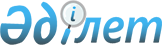 О внесении изменений в решение XXVII сессии Улытауского районного маслихата от 29 декабря 2022 года № 195 "О бюджетах поселков, сельских округов на 2023-2025 годы"Решение Улытауского районного маслихата области Ұлытау от 3 августа 2023 года № 46
      РЕШИЛ:
      1. Внести в решение Улытауского районного маслихата "О бюджетах поселков, сельских округов на 2023-2025 годы" от 29 декабря 2022 года №195 (зарегистрировано в Реестре государственной регистрации нормативных правовых актов за №176820) следующие изменения:
      пункт 1 изложить в новой редакции:
      "1. Утвердить бюджет поселка Жезды на 2023-2025 годы согласно приложениям 1, 2 и 3 соответственно, в том числе на 2023 год в следующих объемах:
      1) доходы – 261 196 тысяч тенге, в том числе:
      налоговые поступления – 4 981 тысяч тенге;
      неналоговые поступления – 0 тысяч тенге;
      поступления от продажи основного капитала - 0 тысяч тенге;
      поступления трансфертов – 256 215 тысяч тенге;
      2) затраты – 261 197 тысяч тенге;
      3) чистое бюджетное кредитование – 0 тысяч тенге:
      бюджетные кредиты – 0 тысяч тенге;
      погашение бюджетных кредитов – 0 тысяч тенге;
      4) сальдо по операциям с финансовыми активами – 0 тысяч тенге:
      приобретение финансовых активов – 0 тысяч тенге;
      поступления от продажи финансовых активов государства – 0 тысяч тенге;
      5) дефицит (профицит) бюджета – - 1 тысяч тенге;
      6) финансирование дефицита (использование профицита) бюджета – 1 тысяч тенге:
      поступление займов – 0 тысяч тенге;
      погашение займов – 0 тысяч тенге;
      используемые остатки бюджетных средств – 1 тысяч тенге.";
      пункт 2 изложить в новой редакции:
      "2. Утвердить бюджет Улытауского сельского округа на 2023-2025 годы согласно приложениям 4, 5 и 6 соответственно, в том числе на 2023 год в следующих объемах:
      1) доходы – 381 288 тысяч тенге, в том числе:
      налоговые поступления – 20 264 тысяч тенге;
      неналоговые поступления – 0 тысяч тенге;
      поступления от продажи основного капитала - 0 тысяч тенге;
      поступления трансфертов – 361 024 тысяч тенге;
      2) затраты – 385 914 тысяч тенге;
      3) чистое бюджетное кредитование – 0 тысяч тенге:
      бюджетные кредиты – 0 тысяч тенге;
      погашение бюджетных кредитов – 0 тысяч тенге;
      4) сальдо по операциям с финансовыми активами – 0 тысяч тенге:
      приобретение финансовых активов – 0 тысяч тенге;
      поступления от продажи финансовых активов государства – 0 тысяч тенге;
      5) дефицит (профицит) бюджета – - 4 626 тысяч тенге;
      6) финансирование дефицита (использование профицита) бюджета – 4 626 тысяч тенге:
      поступление займов – 0 тысяч тенге;
      погашение займов – 0 тысяч тенге;
      используемые остатки бюджетных средств – 4 626 тысяч тенге.";
      пункт 3 изложить в новой редакции:
      "3. Утвердить бюджет поселка Актас на 2023-2025 годы согласно приложениям 7, 8 и 9 соответственно, в том числе на 2023 год в следующих объемах:
      1) доходы – 194 482 тысяч тенге, в том числе:
      налоговые поступления – 1 999 тысяч тенге;
      неналоговые поступления – 0 тысяч тенге;
      поступления от продажи основного капитала - 0 тысяч тенге;
      поступления трансфертов – 192 483 тысяч тенге;
      2) затраты – 194 483 тысяч тенге;
      3) чистое бюджетное кредитование – 0 тысяч тенге:
      бюджетные кредиты – 0 тысяч тенге;
      погашение бюджетных кредитов – 0 тысяч тенге;
      4) сальдо по операциям с финансовыми активами – 0 тысяч тенге:
      приобретение финансовых активов – 0 тысяч тенге;
      поступления от продажи финансовых активов государства – 0 тысяч тенге;
      5) дефицит (профицит) бюджета – - 1 тысяч тенге;
      6) финансирование дефицита (использование профицита) бюджета – 1 тысяч тенге:
      поступление займов – 0 тысяч тенге;
      погашение займов – 0 тысяч тенге;
      используемые остатки бюджетных средств – 1 тысяч тенге.";
      пункт 4 изложить в новой редакции:
      "4. Утвердить бюджет поселка Карсакпай на 2023-2025 годы согласно приложениям 10, 11 и 12 соответственно, в том числе на 2023 год в следующих объемах:
      1) доходы – 312 695 тысяч тенге, в том числе:
      налоговые поступления – 39 114 тысяч тенге;
      неналоговые поступления – 0 тысяч тенге;
      поступления от продажи основного капитала - 0 тысяч тенге;
      поступления трансфертов – 273 581 тысяч тенге;
      2) затраты – 335 509 тысяч тенге;
      3) чистое бюджетное кредитование – 0 тысяч тенге:
      бюджетные кредиты – 0 тысяч тенге;
      погашение бюджетных кредитов – 0 тысяч тенге;
      4) сальдо по операциям с финансовыми активами – 0 тысяч тенге:
      приобретение финансовых активов – 0 тысяч тенге;
      поступления от продажи финансовых активов государства – 0 тысяч тенге;
      5) дефицит (профицит) бюджета – - 22 814 тысяч тенге;
      6) финансирование дефицита (использование профицита) бюджета – 22 814 тысяч тенге:
      поступление займов – 0 тысяч тенге;
      погашение займов – 0 тысяч тенге;
      используемые остатки бюджетных средств – 22 814 тысяч тенге.";
      пункт 5 изложить в новой редакции:
      "5. Утвердить бюджет Каракенгирского сельского округа на 2023-2025 годы согласно приложениям 13, 14 и 15 соответственно, в том числе на 2023 год в следующих объемах:
      1) доходы – 194 545 тысяч тенге, в том числе:
      налоговые поступления – 4 857 тысяч тенге;
      неналоговые поступления – 0 тысяч тенге;
      поступления от продажи основного капитала - 0 тысяч тенге;
      поступления трансфертов – 189 688 тысяч тенге;
      2) затраты – 194 546 тысяч тенге;
      3) чистое бюджетное кредитование – 0 тысяч тенге:
      бюджетные кредиты – 0 тысяч тенге;
      погашение бюджетных кредитов – 0 тысяч тенге;
      4) сальдо по операциям с финансовыми активами – 0 тысяч тенге:
      приобретение финансовых активов – 0 тысяч тенге;
      поступления от продажи финансовых активов государства – 0 тысяч тенге;
      5) дефицит (профицит) бюджета – - 1 тысяч тенге;
      6) финансирование дефицита (использование профицита) бюджета – 1 тысяч тенге:
      поступление займов – 0 тысяч тенге;
      погашение займов – 0 тысяч тенге;
      используемые остатки бюджетных средств – 1 тысяч тенге.";
      пункт 6 изложить в новой редакции:
      "6. Утвердить бюджет Аманкельдинского сельского округа на 2023-2025 годы согласно приложениям 16, 17 и 18 соответственно, в том числе на 2023 год в следующих объемах:
      1) доходы – 62 098 тысяч тенге, в том числе:
      налоговые поступления – 5 034 тысяч тенге;
      неналоговые поступления – 0 тысяч тенге;
      поступления от продажи основного капитала – 0 тысяч тенге;
      поступления трансфертов – 57 064 тысяч тенге;
      2) затраты – 62 420 тысяч тенге;
      3) чистое бюджетное кредитование – 0 тысяч тенге:
      бюджетные кредиты – 0 тысяч тенге;
      погашение бюджетных кредитов – 0 тысяч тенге;
      4) сальдо по операциям с финансовыми активами – 0 тысяч тенге:
      приобретение финансовых активов – 0 тысяч тенге;
      поступления от продажи финансовых активов государства – 0 тысяч тенге;
      5) дефицит (профицит) бюджета – - 322 тысяч тенге;
      6) финансирование дефицита (использование профицита) бюджета – 322 тысяч тенге:
      поступление займов – 0 тысяч тенге;
      погашение займов – 0 тысяч тенге;
      используемые остатки бюджетных средств – 322 тысяч тенге.";
      пункт 7 изложить в новой редакции:
      "7. Утвердить бюджет Шенберского сельского округа на 2023-2025 годы согласно приложениям 19, 20 и 21 соответственно, в том числе на 2023 год в следующих объемах:
      1) доходы – 60 981 тысяч тенге, в том числе:
      налоговые поступления – 2 183 тысяч тенге;
      неналоговые поступления – 0 тысяч тенге;
      поступления от продажи основного капитала - 0 тысяч тенге;
      поступления трансфертов – 58 798 тысяч тенге;
      2) затраты – 61 758 тысяч тенге;
      3) чистое бюджетное кредитование – 0 тысяч тенге:
      бюджетные кредиты – 0 тысяч тенге;
      погашение бюджетных кредитов – 0 тысяч тенге;
      4) сальдо по операциям с финансовыми активами – 0 тысяч тенге:
      приобретение финансовых активов – 0 тысяч тенге;
      поступления от продажи финансовых активов государства – 0 тысяч тенге;
      5) дефицит (профицит) бюджета – - 777 тысяч тенге;
      6) финансирование дефицита (использование профицита) бюджета – 777 тысяч тенге:
      поступление займов – 0 тысяч тенге;
      погашение займов – 0 тысяч тенге;
      используемые остатки бюджетных средств – 777 тысяч тенге.";
      пункт 8 изложить в новой редакции:
      "8. Утвердить бюджет Егиндинского сельского округа на 2023-2025 годы согласно приложениям 22, 23 и 24 соответственно, в том числе на 2023 год в следующих объемах:
      1) доходы – 131 124 тысяч тенге, в том числе:
      налоговые поступления – 968 тысяч тенге;
      неналоговые поступления – 0 тысяч тенге;
      поступления от продажи основного капитала - 0 тысяч тенге;
      поступления трансфертов – 130 156 тысяч тенге;
      2) затраты – 131 449 тысяч тенге;
      3) чистое бюджетное кредитование – 0 тысяч тенге:
      бюджетные кредиты – 0 тысяч тенге;
      погашение бюджетных кредитов – 0 тысяч тенге;
      4) сальдо по операциям с финансовыми активами – 0 тысяч тенге:
      приобретение финансовых активов – 0 тысяч тенге;
      поступления от продажи финансовых активов государства – 0 тысяч тенге;
      5) дефицит (профицит) бюджета – - 325 тысяч тенге;
      6) финансирование дефицита (использование профицита) бюджета – 325 тысяч тенге:
      поступление займов – 0 тысяч тенге;
      погашение займов – 0 тысяч тенге;
      используемые остатки бюджетных средств – 325 тысяч тенге.";
      пункт 9 изложить в новой редакции:
      "9. Утвердить бюджет Алгабасского сельского округа на 2023-2025 годы согласно приложениям 25, 26 и 27 соответственно, в том числе на 2023 год в следующих объемах:
      1) доходы – 42 686 тысяч тенге, в том числе:
      налоговые поступления – 2 818 тысяч тенге;
      неналоговые поступления – 0 тысяч тенге;
      поступления от продажи основного капитала - 0 тысяч тенге;
      поступления трансфертов – 39 868 тысяч тенге;
      2) затраты – 42 686 тысяч тенге;
      3) чистое бюджетное кредитование – 0 тысяч тенге:
      бюджетные кредиты – 0 тысяч тенге;
      погашение бюджетных кредитов – 0 тысяч тенге;
      4) сальдо по операциям с финансовыми активами – 0 тысяч тенге:
      приобретение финансовых активов – 0 тысяч тенге;
      поступления от продажи финансовых активов государства – 0 тысяч тенге;
      5) дефицит (профицит) бюджета – 0 тысяч тенге;
      6) финансирование дефицита (использование профицита) бюджета – 0 тысяч тенге:
      поступление займов – 0 тысяч тенге;
      погашение займов – 0 тысяч тенге;
      используемые остатки бюджетных средств – 0 тысяч тенге.";
      пункт 10 изложить в новой редакции:
      "10. Утвердить бюджет Мибулакского сельского округа на 2023-2025 годы согласно приложениям 28, 29 и 30 соответственно, в том числе на 2023 год в следующих объемах:
      1) доходы – 103 628 тысяч тенге, в том числе:
      налоговые поступления – 5 075 тысяч тенге;
      неналоговые поступления – 0 тысяч тенге;
      поступления от продажи основного капитала - 0 тысяч тенге;
      поступления трансфертов – 98 553 тысяч тенге;
      2) затраты – 103 629 тысяч тенге;
      3) чистое бюджетное кредитование – 0 тысяч тенге:
      бюджетные кредиты – 0 тысяч тенге;
      погашение бюджетных кредитов – 0 тысяч тенге;
      4) сальдо по операциям с финансовыми активами – 0 тысяч тенге:
      приобретение финансовых активов – 0 тысяч тенге;
      поступления от продажи финансовых активов государства – 0 тысяч тенге;
      5) дефицит (профицит) бюджета – - 1 тысяч тенге;
      6) финансирование дефицита (использование профицита) бюджета – 1 тысяч тенге:
      поступление займов – 0 тысяч тенге;
      погашение займов – 0 тысяч тенге;
      используемые остатки бюджетных средств – 1 тысяч тенге.";
      пункт 11 изложить в новой редакции:
      "11. Утвердить бюджет Сарысуского сельского округа на 2023-2025 годы согласно приложениям 31, 32 и 33 соответственно, в том числе на 2023 год в следующих объемах:
      1) доходы – 572 365 тысяч тенге, в том числе:
      налоговые поступления – 6 390 тысяч тенге;
      неналоговые поступления – 0 тысяч тенге;
      поступления от продажи основного капитала - 0 тысяч тенге;
      поступления трансфертов – 565 975 тысяч тенге;
      2) затраты – 572 876 тысяч тенге;
      3) чистое бюджетное кредитование – 0 тысяч тенге:
      бюджетные кредиты – 0 тысяч тенге;
      погашение бюджетных кредитов – 0 тысяч тенге;
      4) сальдо по операциям с финансовыми активами – 0 тысяч тенге:
      приобретение финансовых активов – 0 тысяч тенге;
      поступления от продажи финансовых активов государства – 0 тысяч тенге;
      5) дефицит (профицит) бюджета – - 511 тысяч тенге;
      6) финансирование дефицита (использование профицита) бюджета – 511 тысяч тенге:
      поступление займов – 0 тысяч тенге;
      погашение займов – 0 тысяч тенге;
      используемые остатки бюджетных средств – 511 тысяч тенге.";
      пункт 12 изложить в новой редакции:
      "12. Утвердить бюджет Жанкельдинского сельского округа на 2023-2025 годы согласно приложениям 34, 35 и 36 соответственно, в том числе на 2023 год в следующих объемах:
      1) доходы – 92 829 тысяч тенге, в том числе:
      налоговые поступления – 2 687 тысяч тенге;
      неналоговые поступления – 0 тысяч тенге;
      поступления от продажи основного капитала - 0 тысяч тенге;
      поступления трансфертов – 90 142 тысяч тенге;
      2) затраты – 94 433 тысяч тенге;
      3) чистое бюджетное кредитование – 0 тысяч тенге:
      бюджетные кредиты – 0 тысяч тенге;
      погашение бюджетных кредитов – 0 тысяч тенге;
      4) сальдо по операциям с финансовыми активами – 0 тысяч тенге:
      приобретение финансовых активов – 0 тысяч тенге;
      поступления от продажи финансовых активов государства – 0 тысяч тенге;
      5) дефицит (профицит) бюджета – - 1 604 тысяч тенге;
      6) финансирование дефицита (использование профицита) бюджета – 1 604 тысяч тенге:
      поступление займов – 0 тысяч тенге;
      погашение займов – 0 тысяч тенге;
      используемые остатки бюджетных средств – 1 604 тысяч тенге.";
      пункт 13 изложить в новой редакции:
      "13. Утвердить бюджет Терсакканского сельского округа на 2023-2025 годы согласно приложениям 37, 38 и 39 соответственно, в том числе на 2023 год в следующих объемах:
      1) доходы – 48 314 тысяч тенге, в том числе:
      налоговые поступления – 2 901 тысяч тенге;
      неналоговые поступления – 0 тысяч тенге;
      поступления от продажи основного капитала - 0 тысяч тенге;
      поступления трансфертов – 45 413 тысяч тенге;
      2) затраты – 48 336 тысяч тенге;
      3) чистое бюджетное кредитование – 0 тысяч тенге:
      бюджетные кредиты – 0 тысяч тенге;
      погашение бюджетных кредитов – 0 тысяч тенге;
      4) сальдо по операциям с финансовыми активами – 0 тысяч тенге:
      приобретение финансовых активов – 0 тысяч тенге;
      поступления от продажи финансовых активов государства – 0 тысяч тенге;
      5) дефицит (профицит) бюджета – - 22 тысяч тенге;
      6) финансирование дефицита (использование профицита) бюджета – 22 тысяч тенге:
      поступление займов – 0 тысяч тенге;
      погашение займов – 0 тысяч тенге;
      используемые остатки бюджетных средств – 22 тысяч тенге.";
      пункт 14 изложить в новой редакции:
      "14. Утвердить бюджет Борсенгирского сельского округа на 2023-2025 годы согласно приложениям 40, 41 и 42 соответственно, в том числе на 2023 год в следующих объемах:
      1) доходы – 379 578 тысяч тенге, в том числе:
      налоговые поступления – 8 439 тысяч тенге;
      неналоговые поступления – 0 тысяч тенге;
      поступления от продажи основного капитала - 0 тысяч тенге;
      поступления трансфертов – 371 239 тысяч тенге;
      2) затраты – 379 679 тысяч тенге;
      3) чистое бюджетное кредитование – 0 тысяч тенге:
      бюджетные кредиты – 0 тысяч тенге;
      погашение бюджетных кредитов – 0 тысяч тенге;
      4) сальдо по операциям с финансовыми активами – 0 тысяч тенге:
      приобретение финансовых активов – 0 тысяч тенге;
      поступления от продажи финансовых активов государства – 0 тысяч тенге;
      5) дефицит (профицит) бюджета – - 1 тысяч тенге;
      6) финансирование дефицита (использование профицита) бюджета – 1 тысяч тенге:
      поступление займов – 0 тысяч тенге;
      погашение займов – 0 тысяч тенге;
      используемые остатки бюджетных средств – 1 тысяч тенге.";
      пункт 15 изложить в новой редакции:
      "15. Утвердить бюджет Коскольского сельского округа на 2023-2025 годы согласно приложениям 43, 44 и 45 соответственно, в том числе на 2023 год в следующих объемах:
      1) доходы – 113 310 тысяч тенге, в том числе:
      налоговые поступления – 3 580 тысяч тенге;
      неналоговые поступления – 0 тысяч тенге;
      поступления от продажи основного капитала - 0 тысяч тенге;
      поступления трансфертов – 109 730 тысяч тенге;
      2) затраты – 113 316 тысяч тенге;
      3) чистое бюджетное кредитование – 0 тысяч тенге:
      бюджетные кредиты – 0 тысяч тенге;
      погашение бюджетных кредитов – 0 тысяч тенге;
      4) сальдо по операциям с финансовыми активами – 0 тысяч тенге:
      приобретение финансовых активов – 0 тысяч тенге;
      поступления от продажи финансовых активов государства – 0 тысяч тенге;
      5) дефицит (профицит) бюджета – - 6 тысяч тенге;
      6) финансирование дефицита (использование профицита) бюджета – 6 тысяч тенге:
      поступление займов – 0 тысяч тенге;
      погашение займов – 0 тысяч тенге;
      используемые остатки бюджетных средств – 6 тысяч тенге.";
      приложения 1, 4, 7, 10, 13, 16, 19, 22, 25, 28, 31, 34, 37, 40, 43, 46 к указанному решению изложить в новой редакции согласно приложениям 1, 2, 3, 4, 5, 6, 7, 8, 9, 10, 11, 12, 13, 14, 15, 16 к настоящему решению.
      2. Настоящее решение вводится в действие с 1 января 2023 года. Бюджет поселка Жезды на 2023 год Бюджет Улытауского сельского округа на 2023 год Бюджет поселка Актас на 2023 год Бюджет поселка Карсакпай на 2023 год Бюджет Каракенгирского сельского округа на 2023 год Бюджет Аманкельдинского сельского округа на 2023 год Бюджет Шенберского сельского округа на 2023 год Бюджет Егиндинского сельского округа на 2023 год Бюджет Алгабасского сельского округа на 2023 год Бюджет Мибулакского сельского округа на 2023 год Бюджет Сарысуского сельского округа на 2023 год Бюджет Жанкельдинского сельского округа на 2023 год Бюджет Терсакканского сельского округа на 2023 год Бюджет Борсенгирского сельского округа на 2023 год Бюджет Коскольского сельского округа на 2023 год Целевые трансферты бюджетам поселков, сельских округов из районного бюджета на 2023 год
					© 2012. РГП на ПХВ «Институт законодательства и правовой информации Республики Казахстан» Министерства юстиции Республики Казахстан
				
      Председатель Улытаускогог районного маслихата

А. Құрмансейітов
Приложение 1
к решению VI сессии
Улытауского районного маслихата
№ 46 от 3 августа 2023 годаПриложение 1
к решению XXVII сессии
Улытауского районного маслихата
№ 195 от 29 декабря 2022 года
Категория
Категория
Категория
Категория
Сумма тысяч тенге
Класс
Класс
Класс
Сумма тысяч тенге
Подкласс
Подкласс
Сумма тысяч тенге
Наименование 
Сумма тысяч тенге
1 
2
3
4
5
I. Доходы:
261196
1
Налоговые поступления
4981
04
Hалоги на собственность
4981
1
Hалоги на имущество
180
3
Земельный налог
76
4
Hалог на транспортные средства
4725
4
Поступления трансфертов
256215
02
Трансферты из вышестоящих органов государственного управления
256215
3
Трансферты из районного (города областного значения) бюджета
256215
Функциональная группа
Функциональная группа
Функциональная группа
Функциональная группа
Функциональная группа
Сумма тысяч тенге
Функциональная подгруппа
Функциональная подгруппа
Функциональная подгруппа
Функциональная подгруппа
Сумма тысяч тенге
Администратор бюджетных программ
Администратор бюджетных программ
Администратор бюджетных программ
Сумма тысяч тенге
Программа
Программа
Сумма тысяч тенге
Наименование 
Сумма тысяч тенге
1 
2
3
4
5
6
ІІ.ЗАТРАТЫ:
261197
01
Государственные услуги общего характера
70403
1
Представительные, исполнительные и другие органы, выполняющие общие функции государственного управления
70403
124
Аппарат акима города районного значения, села, поселка, сельского округа
70403
001
Услуги по обеспечению деятельности акима города районного значения, села, поселка, сельского округа
55289
022
Капитальные расходы государственного органа
15114
07
Жилищно-коммунальное хозяйство
69635
2
Коммунальное хозяйство
41688
124
Аппарат акима города районного значения, села, поселка, сельского округа
41688
014
Организация водоснабжения населенных пунктов
41688
3
Благоустройство населенных пунктов
27947
124
Аппарат акима города районного значения, села, поселка, сельского округа
27947
008
Освещение улиц в населенных пунктах
7683
009
Обеспечение санитарии населенных пунктов
7599
011
Благоустройство и озеленение населенных пунктов
12665
08
Культура, спорт, туризм и информационное пространство
115148
1
Деятельность в области культуры
115148
124
Аппарат акима города районного значения, села, поселка, сельского округа
115148
006
Поддержка культурно-досуговой работы на местном уровне
115148
12
Транспорт и коммуникации
3500
1
Автомобильный транспорт
3500
124
Аппарат акима города районного значения, села, поселка, сельского округа
3500
013
Обеспечение функционирования автомобильных дорог в городах районного значения, селах, поселках, сельских округах
3500
14
Обслуживание долга
2510
1
Обслуживание долга
2510
124
Аппарат акима города районного значения, села, поселка, сельского округа
2510
042
Обслуживание долга аппарата акима города районного значения, села, поселка, сельского округа по выплате вознаграждений и иных платежей по займам из районного (города областного значения) бюджета
2510
15
Трансферты
1
1
Трансферты
1
124
Аппарат акима города районного значения, села, поселка, сельского округа
1
048
Возврат неиспользованных (недоиспользованных) целевых трансфертов
1
III. Чистое бюджетное кредитование
0
0
Бюджетные кредиты
0
0
Категория 
Категория 
Категория 
Категория 
Класс
Класс
Класс
Подкласс
Подкласс
Наименование
1
2
3
4
5
Погашение бюджетных кредитов
0
5
Погашение бюджетных кредитов
0
01
Погашение бюджетных кредитов
0
1
Погашение бюджетных кредитов, выданных из государственного бюджета
0
Функциональная группа
Функциональная группа
Функциональная группа
Функциональная группа
Функциональная группа
Функциональная подгруппа
Функциональная подгруппа
Функциональная подгруппа
Функциональная подгруппа
Администратор бюджетных программ
Администратор бюджетных программ
Администратор бюджетных программ
Программа
Программа
Наименование
1
2
3
4
5
IV. Сальдо по операциям с финансовыми активами
0
0
Функциональная группа
Функциональная группа
Функциональная группа
Функциональная группа
Функциональная группа
Функциональная подгруппа
Функциональная подгруппа
Функциональная подгруппа
Функциональная подгруппа
Администратор бюджетных программ
Администратор бюджетных программ
Администратор бюджетных программ
Программа
Программа
Наименование
1
2
3
4
5
Приобретение финансовых активов
0
13
Прочие
0
9
Прочие
0
Категория
Категория
Категория
Категория
Класс
Класс
Класс
Подкласс
Подкласс
Наименование
1
2
3
4
Поступления от продажи финансовых активов государства
0
0
Наименование
Наименование
Наименование
Наименование
Наименование
1
1
1
1
1
V. Дефицит (профицит) бюджета
-1
VI. Финансирование дефицита (использование профицита) бюджета
1
Категория 
Категория 
Категория 
Категория 
Класс
Класс
Класс
Подкласс
Подкласс
 Наименование
1
2
3
4
Поступления займов
0
7
Поступления займов
0
01
Внутренние государственные займы
0
2
Договоры займа
0
Функциональная группа
Функциональная группа
Функциональная группа
Функциональная группа
Функциональная группа
Функциональная подгруппа
Функциональная подгруппа
Функциональная подгруппа
Функциональная подгруппа
Администратор бюджетных программ
Администратор бюджетных программ
Администратор бюджетных программ
Программа
Программа
Наименование
1
2
3
4
5
Погашение займов
0
16
Погашение займов
0
1
Погашение займов
0
Категория 
Категория 
Категория 
Категория 
Класс
Класс
Класс
Подкласс
Подкласс
Наименование
1
2
3
4
Используемые остатки бюджетных средств
1Приложение 2
к решению VI сессии
Улытауского районного маслихата
№ 46 от 3 августа 2023 годаПриложение 4
к решению XXVII сессии
Улытауского районного маслихата
№ 195 от 29 декабря 2022 года
Категория
Категория
Категория
Категория
Сумма тысяч тенге
Класс
Класс
Класс
Сумма тысяч тенге
Подкласс
Подкласс
Сумма тысяч тенге
Наименование 
Сумма тысяч тенге
1 
2
3
4
5
I. Доходы:
381288
1
Налоговые поступления
20264
04
Hалоги на собственность
20264
1
Hалоги на имущество
80
4
Hалог на транспортные средства
20184
4
Поступления трансфертов
361024
02
Трансферты из вышестоящих органов государственного управления
361024
3
Трансферты из районного (города областного значения) бюджета
361024
Функциональная группа
Функциональная группа
Функциональная группа
Функциональная группа
Функциональная группа
Сумма тысяч тенге
Функциональная подгруппа
Функциональная подгруппа
Функциональная подгруппа
Функциональная подгруппа
Сумма тысяч тенге
Администратор бюджетных программ
Администратор бюджетных программ
Администратор бюджетных программ
Сумма тысяч тенге
Программа
Программа
Сумма тысяч тенге
Наименование 
Сумма тысяч тенге
1 
2
3
4
5
6
ІІ.ЗАТРАТЫ:
385914
01
Государственные услуги общего характера
62946
1
Представительные, исполнительные и другие органы, выполняющие общие функции государственного управления
62946
124
Аппарат акима города районного значения, села, поселка, сельского округа
62946
001
Услуги по обеспечению деятельности акима города районного значения, села, поселка, сельского округа
62916
022
Капитальные расходы государственного органа
30
07
Жилищно-коммунальное хозяйство
191572
2
Коммунальное хозяйство
21465
124
Аппарат акима города районного значения, села, поселка, сельского округа
21465
014
Организация водоснабжения населенных пунктов
21465
3
Благоустройство населенных пунктов
170107
124
Аппарат акима города районного значения, села, поселка, сельского округа
170107
008
Освещение улиц в населенных пунктах
36056
009
Обеспечение санитарии населенных пунктов
5450
011
Благоустройство и озеленение населенных пунктов
128601
12
Транспорт и коммуникации
107368
1
Автомобильный транспорт
107368
124
Аппарат акима города районного значения, села, поселка, сельского округа
107368
013
Обеспечение функционирования автомобильных дорог в городах районного значения, селах, поселках, сельских округах
107368
14
Обслуживание долга
19402
1
Обслуживание долга
19402
124
Аппарат акима города районного значения, села, поселка, сельского округа
19402
042
Обслуживание долга аппарата акима города районного значения, села, поселка, сельского округа по выплате вознаграждений и иных платежей по займам из районного (города областного значения) бюджета
19402
15
Трансферты
4626
1
Трансферты
4626
124
Аппарат акима города районного значения, села, поселка, сельского округа
4626
048
Возврат неиспользованных (недоиспользованных) целевых трансфертов
4626
III. Чистое бюджетное кредитование
0
0
Бюджетные кредиты
0
0
Категория 
Категория 
Категория 
Категория 
Класс
Класс
Класс
Подкласс
Подкласс
Наименование
1
2
3
4
5
Погашение бюджетных кредитов
0
5
Погашение бюджетных кредитов
0
01
Погашение бюджетных кредитов
0
1
Погашение бюджетных кредитов, выданных из государственного бюджета
0
Функциональная группа
Функциональная группа
Функциональная группа
Функциональная группа
Функциональная группа
Функциональная подгруппа
Функциональная подгруппа
Функциональная подгруппа
Функциональная подгруппа
Администратор бюджетных программ
Администратор бюджетных программ
Администратор бюджетных программ
Программа
Программа
Наименование
1
2
3
4
5
IV. Сальдо по операциям с финансовыми активами
0
0
Функциональная группа
Функциональная группа
Функциональная группа
Функциональная группа
Функциональная группа
Функциональная подгруппа
Функциональная подгруппа
Функциональная подгруппа
Функциональная подгруппа
Администратор бюджетных программ
Администратор бюджетных программ
Администратор бюджетных программ
Программа
Программа
Наименование
1
2
3
4
5
Приобретение финансовых активов
0
13
Прочие
0
9
Прочие
0
Категория
Категория
Категория
Категория
Класс
Класс
Класс
Подкласс
Подкласс
Наименование
1
2
3
4
Поступления от продажи финансовых активов государства
0
0
Наименование
Наименование
Наименование
Наименование
Наименование
1
1
1
1
1
V. Дефицит (профицит) бюджета
-4626
VI. Финансирование дефицита (использование профицита) бюджета
4626
Категория 
Категория 
Категория 
Категория 
Класс
Класс
Класс
Подкласс
Подкласс
 Наименование
1
2
3
4
Поступления займов
0
7
Поступления займов
0
01
Внутренние государственные займы
0
2
Договоры займа
0
Функциональная группа
Функциональная группа
Функциональная группа
Функциональная группа
Функциональная группа
Функциональная подгруппа
Функциональная подгруппа
Функциональная подгруппа
Функциональная подгруппа
Администратор бюджетных программ
Администратор бюджетных программ
Администратор бюджетных программ
Программа
Программа
Наименование
1
2
3
4
5
Погашение займов
0
16
Погашение займов
0
1
Погашение займов
0
Категория 
Категория 
Категория 
Категория 
Класс
Класс
Класс
Подкласс
Подкласс
Наименование
1
2
3
4
Используемые остатки бюджетных средств
4626Приложение 3
к решению VI сессии
Улытауского районного маслихата
№ 46 от 3 августа 2023 годаПриложение 7
к решению XXVII сессии
Улытауского районного маслихата
№ 195 от 29 декабря 2022 года
Категория
Категория
Категория
Категория
Сумма тысяч тенге
Класс
Класс
Класс
Сумма тысяч тенге
Подкласс
Подкласс
Сумма тысяч тенге
Наименование 
Сумма тысяч тенге
1 
2
3
4
5
I. Доходы:
194482
1
Налоговые поступления
1999
04
Hалоги на собственность
1999
1
Hалоги на имущество
100
4
Hалог на транспортные средства
1899
4
Поступления трансфертов
192483
02
Трансферты из вышестоящих органов государственного управления
192483
3
Трансферты из районного (города областного значения) бюджета
192483
Функциональная группа
Функциональная группа
Функциональная группа
Функциональная группа
Функциональная группа
Функциональная группа
Сумма тысяч тенге
Функциональная подгруппа
Функциональная подгруппа
Функциональная подгруппа
Функциональная подгруппа
Функциональная подгруппа
Сумма тысяч тенге
Администратор бюджетных программ
Администратор бюджетных программ
Администратор бюджетных программ
Администратор бюджетных программ
Сумма тысяч тенге
Программа
Программа
Программа
Сумма тысяч тенге
Наименование 
Сумма тысяч тенге
1 
2
3
4
4
5
6
ІІ.ЗАТРАТЫ:
194483
01
Государственные услуги общего характера
39280
1
Представительные, исполнительные и другие органы, выполняющие общие функции государственного управления
39280
124
Аппарат акима города районного значения, села, поселка, сельского округа
39280
001
001
Услуги по обеспечению деятельности акима города районного значения, села, поселка, сельского округа
38817
022
022
Капитальные расходы государственного органа
463
07
Жилищно-коммунальное хозяйство
6541
2
Коммунальное хозяйство
4681
124
Аппарат акима города районного значения, села, поселка, сельского округа
4681
014
014
Организация водоснабжения населенных пунктов
4681
3
Благоустройство населенных пунктов
1860
124
Аппарат акима города районного значения, села, поселка, сельского округа
1860
008
008
Освещение улиц в населенных пунктах
1000
009
009
Обеспечение санитарии населенных пунктов
600
011
011
Благоустройство и озеленение населенных пунктов
260
12
Транспорт и коммуникации
148661
1
Автомобильный транспорт
148661
124
Аппарат акима города районного значения, села, поселка, сельского округа
148661
013
013
Обеспечение функционирования автомобильных дорог в городах районного значения, селах, поселках, сельских округах
4000
045
045
Капитальный и средний ремонт автомобильных дорог в городах районного значения, селах, поселках, сельских округах
144661
15
Трансферты
1
1
Трансферты
1
124
Аппарат акима города районного значения, села, поселка, сельского округа
1
048
048
Возврат неиспользованных (недоиспользованных) целевых трансфертов
1
III. Чистое бюджетное кредитование
III. Чистое бюджетное кредитование
0
Бюджетные кредиты
Бюджетные кредиты
0
Категория 
Категория 
Категория 
Категория 
Класс
Класс
Класс
Подкласс
Подкласс
Наименование
1
2
3
4
5
Погашение бюджетных кредитов
0
5
Погашение бюджетных кредитов
0
01
Погашение бюджетных кредитов
0
1
Погашение бюджетных кредитов, выданных из государственного бюджета
0
Функциональная группа
Функциональная группа
Функциональная группа
Функциональная группа
Функциональная группа
Функциональная подгруппа
Функциональная подгруппа
Функциональная подгруппа
Функциональная подгруппа
Администратор бюджетных программ
Администратор бюджетных программ
Администратор бюджетных программ
Программа
Программа
Наименование
1
2
3
4
5
IV. Сальдо по операциям с финансовыми активами
0
0
Функциональная группа
Функциональная группа
Функциональная группа
Функциональная группа
Функциональная группа
Функциональная подгруппа
Функциональная подгруппа
Функциональная подгруппа
Функциональная подгруппа
Администратор бюджетных программ
Администратор бюджетных программ
Администратор бюджетных программ
Программа
Программа
Наименование
1
2
3
4
5
Приобретение финансовых активов
0
13
Прочие
0
9
Прочие
0
Категория
Категория
Категория
Категория
Класс
Класс
Класс
Подкласс
Подкласс
Наименование
1
2
3
4
Поступления от продажи финансовых активов государства
0
0
Наименование
Наименование
Наименование
Наименование
Наименование
1
1
1
1
1
V. Дефицит (профицит) бюджета
-1
VI. Финансирование дефицита (использование профицита) бюджета
1
Категория 
Категория 
Категория 
Категория 
Класс
Класс
Класс
Подкласс
Подкласс
 Наименование
1
2
3
4
Поступления займов
0
7
Поступления займов
0
01
Внутренние государственные займы
0
2
Договоры займа
0
Функциональная группа
Функциональная группа
Функциональная группа
Функциональная группа
Функциональная группа
Функциональная подгруппа
Функциональная подгруппа
Функциональная подгруппа
Функциональная подгруппа
Администратор бюджетных программ
Администратор бюджетных программ
Администратор бюджетных программ
Администратор бюджетных программ
Программа
Программа
Программа
Наименование
Наименование
1
2
3
4
5
5
Погашение займов
Погашение займов
0
16
Погашение займов
Погашение займов
0
1
Погашение займов
Погашение займов
0
Категория 
Категория 
Категория 
Категория 
Класс
Класс
Класс
Подкласс
Подкласс
Наименование
1
2
3
4
Используемые остатки бюджетных средств
1Приложение 4
к решению VI сессии
Улытауского районного маслихата
№ 46 от 3 августа 2023 годаПриложение 10
к решению XXVII сессии
Улытауского районного маслихата
№ 195 от 29 декабря 2022 года
Категория
Категория
Категория
Категория
Категория
Категория
Сумма тысяч тенге
Класс
Класс
Класс
Сумма тысяч тенге
Подкласс
Подкласс
Сумма тысяч тенге
Наименование 
Сумма тысяч тенге
1 
1 
1 
2
3
4
5
I. Доходы:
312695
1
1
1
Налоговые поступления
39114
04
Hалоги на собственность
3853
1
Hалоги на имущество
32
3
Земельный налог
1
4
Hалог на транспортные средства
3820
05
Внутренние налоги на товары, работы и услуги
35261
3
Поступления за использование природных и других ресурсов
35261
4
4
4
Поступления трансфертов
273581
02
Трансферты из вышестоящих органов государственного управления
273581
3
Трансферты из районного (города областного значения) бюджета
273581
Функциональная группа
Функциональная группа
Функциональная группа
Функциональная группа
Функциональная группа
Сумма тысяч тенге
Функциональная подгруппа
Функциональная подгруппа
Функциональная подгруппа
Функциональная подгруппа
Администратор бюджетных программ
Администратор бюджетных программ
Администратор бюджетных программ
Программа
Программа
Наименование 
1 
2
3
4
5
6
ІІ.ЗАТРАТЫ:
335509
01
Государственные услуги общего характера
48134
1
Представительные, исполнительные и другие органы, выполняющие общие функции государственного управления
48134
124
Аппарат акима города районного значения, села, поселка, сельского округа
48134
001
Услуги по обеспечению деятельности акима города районного значения, села, поселка, сельского округа
47996
022
Капитальные расходы государственного органа
138
07
Жилищно-коммунальное хозяйство
55336
3
Благоустройство населенных пунктов
55336
124
Аппарат акима города районного значения, села, поселка, сельского округа
55336
008
Освещение улиц в населенных пунктах
19365
009
Обеспечение санитарии населенных пунктов
13127
011
Благоустройство и озеленение населенных пунктов
22844
12
Транспорт и коммуникации
7500
1
Автомобильный транспорт
7500
124
Аппарат акима города районного значения, села, поселка, сельского округа
7500
013
Обеспечение функционирования автомобильных дорог в городах районного значения, селах, поселках, сельских округах
7500
13
Прочие
224539
9
Прочие
224539
124
Аппарат акима города районного значения, села, поселка, сельского округа
224539
057
Реализация мероприятий по социальной и инженерной инфраструктуре в сельских населенных пунктах в рамках проекта "Ауыл-Ел бесігі"
224539
III. Чистое бюджетное кредитование
0
Бюджетные кредиты
0
Категория 
Категория 
Категория 
Категория 
Класс
Класс
Класс
Подкласс
Подкласс
Наименование
1
2
3
4
5
Погашение бюджетных кредитов
0
5
Погашение бюджетных кредитов
0
01
Погашение бюджетных кредитов
0
1
Погашение бюджетных кредитов, выданных из государственного бюджета
0
Функциональная группа
Функциональная группа
Функциональная группа
Функциональная группа
Функциональная группа
Функциональная подгруппа
Функциональная подгруппа
Функциональная подгруппа
Функциональная подгруппа
Администратор бюджетных программ
Администратор бюджетных программ
Администратор бюджетных программ
Программа
Программа
Наименование
1
2
3
4
5
IV. Сальдо по операциям с финансовыми активами
0
0
Функциональная группа
Функциональная группа
Функциональная группа
Функциональная группа
Функциональная группа
Функциональная подгруппа
Функциональная подгруппа
Функциональная подгруппа
Функциональная подгруппа
Администратор бюджетных программ
Администратор бюджетных программ
Администратор бюджетных программ
Программа
Программа
Наименование
1
2
3
4
5
Приобретение финансовых активов
0
13
Прочие
0
9
Прочие
0
Категория 
Категория 
Категория 
Категория 
Класс
Класс
Класс
Подкласс
Подкласс
Наименование
1
2
3
4
Поступления от продажи финансовых активов государства
0
0
Наименование
Наименование
Наименование
Наименование
Наименование
1
1
1
1
1
V. Дефицит (профицит) бюджета
-22814
VI. Финансирование дефицита (использование профицита) бюджета
22814
Категория 
Категория 
Категория 
Категория 
Класс
Класс
Класс
Подкласс
Подкласс
 Наименование
1
2
3
4
Поступления займов
0
7
Поступления займов
0
01
Внутренние государственные займы
0
2
Договоры займа
0
Функциональная группа
Функциональная группа
Функциональная группа
Функциональная группа
Функциональная группа
Функциональная подгруппа
Функциональная подгруппа
Функциональная подгруппа
Функциональная подгруппа
Администратор бюджетных программ
Администратор бюджетных программ
Администратор бюджетных программ
Программа
Программа
Наименование
1
2
3
4
5
Погашение займов
0
16
Погашение займов
0
1
Погашение займов
0
Категория 
Категория 
Категория 
Категория 
Класс
Класс
Класс
Подкласс
Подкласс
Наименование
1
2
3
4
Используемые остатки бюджетных средств
22814Приложение 5
к решению VI сессии
Улытауского районного маслихата
№ 46 от 3 августа 2023 годаПриложение 13
к решению XXVII сессии
Улытауского районного маслихата
№ 195 от 29 декабря 2022 года
Категория
Категория
Категория
Категория
Сумма тысяч тенге
Класс
Класс
Класс
Сумма тысяч тенге
Подкласс
Подкласс
Сумма тысяч тенге
Наименование 
Сумма тысяч тенге
1 
2
3
4
5
I. Доходы:
194545
1
Налоговые поступления
4857
04
Hалоги на собственность
4857
1
Hалоги на имущество
14
3
Земельный налог
90
4
Hалог на транспортные средства
4753
4
Поступления трансфертов
189688
02
Трансферты из вышестоящих органов государственного управления
189688
3
Трансферты из районного (города областного значения) бюджета
189688
Функциональная группа
Функциональная группа
Функциональная группа
Функциональная группа
Функциональная группа
Функциональная группа
Функциональная группа
Сумма тысяч тенге
Функциональная подгруппа
Функциональная подгруппа
Функциональная подгруппа
Функциональная подгруппа
Функциональная подгруппа
Функциональная подгруппа
Сумма тысяч тенге
Администратор бюджетных программ
Администратор бюджетных программ
Администратор бюджетных программ
Администратор бюджетных программ
Сумма тысяч тенге
Программа
Программа
Программа
Сумма тысяч тенге
Наименование 
Наименование 
Сумма тысяч тенге
1 
2
2
3
4
5
5
6
ІІ.ЗАТРАТЫ:
ІІ.ЗАТРАТЫ:
194546
01
Государственные услуги общего характера
Государственные услуги общего характера
45760
1
1
Представительные, исполнительные и другие органы, выполняющие общие функции государственного управления
Представительные, исполнительные и другие органы, выполняющие общие функции государственного управления
45760
124
Аппарат акима города районного значения, села, поселка, сельского округа
Аппарат акима города районного значения, села, поселка, сельского округа
45760
001
Услуги по обеспечению деятельности акима города районного значения, села, поселка, сельского округа
Услуги по обеспечению деятельности акима города районного значения, села, поселка, сельского округа
38264
022
Капитальные расходы государственного органа
Капитальные расходы государственного органа
7496
07
Жилищно-коммунальное хозяйство
Жилищно-коммунальное хозяйство
77577
2
2
Коммунальное хозяйство
Коммунальное хозяйство
5029
124
Аппарат акима города районного значения, села, поселка, сельского округа
Аппарат акима города районного значения, села, поселка, сельского округа
5029
014
Организация водоснабжения населенных пунктов
Организация водоснабжения населенных пунктов
5029
3
3
Благоустройство населенных пунктов
Благоустройство населенных пунктов
72548
124
Аппарат акима города районного значения, села, поселка, сельского округа
Аппарат акима города районного значения, села, поселка, сельского округа
72548
008
Освещение улиц в населенных пунктах
Освещение улиц в населенных пунктах
1800
009
Обеспечение санитарии населенных пунктов
Обеспечение санитарии населенных пунктов
6210
011
Благоустройство и озеленение населенных пунктов
Благоустройство и озеленение населенных пунктов
64538
12
Транспорт и коммуникации
Транспорт и коммуникации
2200
1
1
Автомобильный транспорт
Автомобильный транспорт
2200
124
Аппарат акима города районного значения, села, поселка, сельского округа
Аппарат акима города районного значения, села, поселка, сельского округа
2200
013
Обеспечение функционирования автомобильных дорог в городах районного значения, селах, поселках, сельских округах
Обеспечение функционирования автомобильных дорог в городах районного значения, селах, поселках, сельских округах
2200
13
Прочие
Прочие
69008
9
9
Прочие
Прочие
69008
124
Аппарат акима города районного значения, села, поселка, сельского округа
Аппарат акима города районного значения, села, поселка, сельского округа
69008
057
Реализация мероприятий по социальной и инженерной инфраструктуре в сельских населенных пунктах в рамках проекта "Ауыл-Ел бесігі"
Реализация мероприятий по социальной и инженерной инфраструктуре в сельских населенных пунктах в рамках проекта "Ауыл-Ел бесігі"
69008
15
Трансферты
Трансферты
1
1
1
Трансферты
Трансферты
1
124
Аппарат акима города районного значения, села, поселка, сельского округа
Аппарат акима города районного значения, села, поселка, сельского округа
1
048
Возврат неиспользованных (недоиспользованных) целевых трансфертов
Возврат неиспользованных (недоиспользованных) целевых трансфертов
1
III. Чистое бюджетное кредитование
0
0
0
Бюджетные кредиты
0
0
0
Категория 
Категория 
Категория 
Категория 
Класс
Класс
Класс
Подкласс
Подкласс
Наименование
1
2
3
4
5
Погашение бюджетных кредитов
0
5
Погашение бюджетных кредитов
0
01
Погашение бюджетных кредитов
0
1
Погашение бюджетных кредитов, выданных из государственного бюджета
0
Функциональная группа
Функциональная группа
Функциональная группа
Функциональная группа
Функциональная группа
Функциональная подгруппа
Функциональная подгруппа
Функциональная подгруппа
Функциональная подгруппа
Администратор бюджетных программ
Администратор бюджетных программ
Администратор бюджетных программ
Программа
Программа
Наименование
1
2
3
4
5
IV. Сальдо по операциям с финансовыми активами
0
0
Функциональная группа
Функциональная группа
Функциональная группа
Функциональная группа
Функциональная группа
Функциональная подгруппа
Функциональная подгруппа
Функциональная подгруппа
Функциональная подгруппа
Администратор бюджетных программ
Администратор бюджетных программ
Администратор бюджетных программ
Программа
Программа
Наименование
1
2
3
4
5
Приобретение финансовых активов
0
13
Прочие
0
9
Прочие
0
Категория 
Категория 
Категория 
Категория 
Класс
Класс
Класс
Подкласс
Подкласс
Наименование
1
2
3
4
Поступления от продажи финансовых активов государства
0
0
Наименование
Наименование
Наименование
Наименование
Наименование
1
1
1
1
1
V. Дефицит (профицит) бюджета
-1
VI. Финансирование дефицита (использование профицита) бюджета
1
Категория 
Категория 
Категория 
Категория 
Класс
Класс
Класс
Подкласс
Подкласс
 Наименование
1
2
3
4
Поступления займов
0
7
Поступления займов
0
01
Внутренние государственные займы
0
2
Договоры займа
0
Функциональная группа
Функциональная группа
Функциональная группа
Функциональная группа
Функциональная группа
Функциональная подгруппа
Функциональная подгруппа
Функциональная подгруппа
Функциональная подгруппа
Администратор бюджетных программ
Администратор бюджетных программ
Администратор бюджетных программ
Программа
Программа
Наименование
1
2
3
4
5
Погашение займов
0
16
Погашение займов
0
1
Погашение займов
0
Категория 
Категория 
Категория 
Категория 
Класс
Класс
Класс
Подкласс
Подкласс
Наименование
1
2
3
4
Используемые остатки бюджетных средств
1Приложение 6
к решению VI сессии
Улытауского районного маслихата
№ 46 от 3 августа 2023 годаПриложение 16
к решению XXVII сессии
Улытауского районного маслихата
№ 195 от 29 декабря 2022 года
Категория
Категория
Категория
Категория
Сумма тысяч тенге
Класс
Класс
Класс
Сумма тысяч тенге
Подкласс
Подкласс
Сумма тысяч тенге
Наименование 
Сумма тысяч тенге
1 
2
3
4
5
I. Доходы:
62098
1
Налоговые поступления
5034
04
Hалоги на собственность
5034
1
Hалоги на имущество
8
4
Hалог на транспортные средства
5026
4
Поступления трансфертов
57064
02
Трансферты из вышестоящих органов государственного управления
57064
3
Трансферты из районного (города областного значения) бюджета
57064
Функциональная группа
Функциональная группа
Функциональная группа
Функциональная группа
Функциональная группа
Сумма тысяч тенге
Функциональная подгруппа
Функциональная подгруппа
Функциональная подгруппа
Функциональная подгруппа
Сумма тысяч тенге
Администратор бюджетных программ
Администратор бюджетных программ
Администратор бюджетных программ
Сумма тысяч тенге
Программа
Программа
Сумма тысяч тенге
Наименование 
Сумма тысяч тенге
1 
2
3
4
5
6
ІІ.ЗАТРАТЫ:
62420
01
Государственные услуги общего характера
32792
1
Представительные, исполнительные и другие органы, выполняющие общие функции государственного управления
32792
124
Аппарат акима города районного значения, села, поселка, сельского округа
32792
001
Услуги по обеспечению деятельности акима города районного значения, села, поселка, сельского округа
32792
07
Жилищно-коммунальное хозяйство
21306
2
Коммунальное хозяйство
15826
124
Аппарат акима города районного значения, села, поселка, сельского округа
15826
014
Организация водоснабжения населенных пунктов
15826
3
Благоустройство населенных пунктов
5480
124
Аппарат акима города районного значения, села, поселка, сельского округа
5480
008
Освещение улиц в населенных пунктах
500
011
Благоустройство и озеленение населенных пунктов
4980
12
Транспорт и коммуникации
8000
1
Автомобильный транспорт
8000
124
Аппарат акима города районного значения, села, поселка, сельского округа
8000
013
Обеспечение функционирования автомобильных дорог в городах районного значения, селах, поселках, сельских округах
8000
15
Трансферты
322
1
Трансферты
322
124
Аппарат акима города районного значения, села, поселка, сельского округа
322
048
Возврат неиспользованных (недоиспользованных) целевых трансфертов
322
III. Чистое бюджетное кредитование
0
Бюджетные кредиты
0
Категория 
Категория 
Категория 
Категория 
Класс
Класс
Класс
Подкласс
Подкласс
Наименование
1
2
3
4
5
Погашение бюджетных кредитов
0
5
Погашение бюджетных кредитов
0
01
Погашение бюджетных кредитов
0
1
Погашение бюджетных кредитов, выданных из государственного бюджета
0
Функциональная группа
Функциональная группа
Функциональная группа
Функциональная группа
Функциональная группа
Функциональная подгруппа
Функциональная подгруппа
Функциональная подгруппа
Функциональная подгруппа
Администратор бюджетных программ
Администратор бюджетных программ
Администратор бюджетных программ
Программа
Программа
Наименование
1
2
3
4
5
IV. Сальдо по операциям с финансовыми активами
0
0
Функциональная группа
Функциональная группа
Функциональная группа
Функциональная группа
Функциональная группа
Функциональная подгруппа
Функциональная подгруппа
Функциональная подгруппа
Функциональная подгруппа
Администратор бюджетных программ
Администратор бюджетных программ
Администратор бюджетных программ
Программа
Программа
Наименование
1
2
3
4
5
Приобретение финансовых активов
0
13
Прочие
0
9
Прочие
0
Категория 
Категория 
Категория 
Категория 
Класс
Класс
Класс
Подкласс
Подкласс
Наименование
1
2
3
4
Поступления от продажи финансовых активов государства
0
0
Наименование
Наименование
Наименование
Наименование
Наименование
1
1
1
1
1
V. Дефицит (профицит) бюджета
-322
VI. Финансирование дефицита (использование профицита) бюджета
322
Категория 
Категория 
Категория 
Категория 
Класс
Класс
Класс
Подкласс
Подкласс
 Наименование
1
2
3
4
Поступления займов
0
7
Поступления займов
0
01
Внутренние государственные займы
0
2
Договоры займа
0
Функциональная группа
Функциональная группа
Функциональная группа
Функциональная группа
Функциональная группа
Функциональная подгруппа
Функциональная подгруппа
Функциональная подгруппа
Функциональная подгруппа
Администратор бюджетных программ
Администратор бюджетных программ
Администратор бюджетных программ
Программа
Программа
Наименование
1
2
3
4
5
Погашение займов
0
16
Погашение займов
0
1
Погашение займов
0
Категория 
Категория 
Категория 
Категория 
Класс
Класс
Класс
Подкласс
Подкласс
Наименование
1
2
3
4
Используемые остатки бюджетных средств
322Приложение 7
к решению VI сессии
Улытауского районного маслихата
№ 46 от 3 августа 2023 годаПриложение 19
к решению XXVII сессии
Улытауского районного маслихата
№ 195 от 29 декабря 2022 года
Категория
Категория
Категория
Категория
Сумма тысяч тенге
Класс
Класс
Класс
Сумма тысяч тенге
Подкласс
Подкласс
Сумма тысяч тенге
Наименование 
Сумма тысяч тенге
1 
2
3
4
5
I. Доходы:
60981
1
Налоговые поступления
2183
04
Hалоги на собственность
2183
1
Hалоги на имущество
8
4
Hалог на транспортные средства
2175
4
Поступления трансфертов
58798
02
Трансферты из вышестоящих органов государственного управления
58798
3
Трансферты из районного (города областного значения) бюджета
58798
Функциональная группа
Функциональная группа
Функциональная группа
Функциональная группа
Функциональная группа
Сумма тысяч тенге
Функциональная подгруппа
Функциональная подгруппа
Функциональная подгруппа
Функциональная подгруппа
Сумма тысяч тенге
Администратор бюджетных программ
Администратор бюджетных программ
Администратор бюджетных программ
Сумма тысяч тенге
Программа
Программа
Сумма тысяч тенге
Наименование 
Сумма тысяч тенге
1 
2
3
4
5
6
ІІ.ЗАТРАТЫ:
61758
01
Государственные услуги общего характера
38744
1
Представительные, исполнительные и другие органы, выполняющие общие функции государственного управления
38744
124
Аппарат акима города районного значения, села, поселка, сельского округа
38744
001
Услуги по обеспечению деятельности акима города районного значения, села, поселка, сельского округа
38744
07
Жилищно-коммунальное хозяйство
12112
2
Коммунальное хозяйство
2500
124
Аппарат акима города районного значения, села, поселка, сельского округа
2500
014
Организация водоснабжения населенных пунктов
2500
3
Благоустройство населенных пунктов
9612
124
Аппарат акима города районного значения, села, поселка, сельского округа
9612
008
Освещение улиц в населенных пунктах
587
011
Благоустройство и озеленение населенных пунктов
9025
12
Транспорт и коммуникации
10125
1
Автомобильный транспорт
10125
124
Аппарат акима города районного значения, села, поселка, сельского округа
10125
013
Обеспечение функционирования автомобильных дорог в городах районного значения, селах, поселках, сельских округах
10125
15
Трансферты
777
1
Трансферты
777
124
Аппарат акима города районного значения, села, поселка, сельского округа
777
048
Возврат неиспользованных (недоиспользованных) целевых трансфертов
777
III. Чистое бюджетное кредитование
0
0
Бюджетные кредиты
0
0
Категория 
Категория 
Категория 
Категория 
Класс
Класс
Класс
Подкласс
Подкласс
Наименование
1
2
3
4
5
Погашение бюджетных кредитов
0
5
Погашение бюджетных кредитов
0
01
Погашение бюджетных кредитов
0
1
Погашение бюджетных кредитов, выданных из государственного бюджета
0
Функциональная группа
Функциональная группа
Функциональная группа
Функциональная группа
Функциональная группа
Функциональная подгруппа
Функциональная подгруппа
Функциональная подгруппа
Функциональная подгруппа
Администратор бюджетных программ
Администратор бюджетных программ
Администратор бюджетных программ
Программа
Программа
Наименование
1
2
3
4
5
IV. Сальдо по операциям с финансовыми активами
0
0
Функциональная группа
Функциональная группа
Функциональная группа
Функциональная группа
Функциональная группа
Функциональная подгруппа
Функциональная подгруппа
Функциональная подгруппа
Функциональная подгруппа
Администратор бюджетных программ
Администратор бюджетных программ
Администратор бюджетных программ
Программа
Программа
Наименование
1
2
3
4
5
Приобретение финансовых активов
0
13
Прочие
0
9
Прочие
0
Категория 
Категория 
Категория 
Категория 
Класс
Класс
Класс
Подкласс
Подкласс
Наименование
1
2
3
4
Поступления от продажи финансовых активов государства
0
0
Наименование
Наименование
Наименование
Наименование
Наименование
1
1
1
1
1
V. Дефицит (профицит) бюджета
-777
VI. Финансирование дефицита (использование профицита) бюджета
777
Категория 
Категория 
Категория 
Категория 
Класс
Класс
Класс
Подкласс
Подкласс
 Наименование
1
2
3
4
Поступления займов
0
7
Поступления займов
0
01
Внутренние государственные займы
0
2
Договоры займа
0
Функциональная группа
Функциональная группа
Функциональная группа
Функциональная группа
Функциональная группа
Функциональная подгруппа
Функциональная подгруппа
Функциональная подгруппа
Функциональная подгруппа
Администратор бюджетных программ
Администратор бюджетных программ
Администратор бюджетных программ
Программа
Программа
Наименование
1
2
3
4
5
Погашение займов
0
16
Погашение займов
0
1
Погашение займов
0
Категория 
Категория 
Категория 
Категория 
Класс
Класс
Класс
Подкласс
Подкласс
Наименование
1
2
3
4
Используемые остатки бюджетных средств
777Приложение 8
к решению VI сессии
Улытауского районного маслихата
№ 46 от 3 августа 2023 годаПриложение 22
к решению XXVII сессии
Улытауского районного маслихата
№ 195 от 29 декабря 2022 года
Категория
Категория
Категория
Категория
Сумма тысяч тенге
Класс
Класс
Класс
Сумма тысяч тенге
Подкласс
Подкласс
Сумма тысяч тенге
Наименование 
Сумма тысяч тенге
1 
2
3
4
5
I. Доходы:
131124
1
Налоговые поступления
968
04
Hалоги на собственность
968
1
Hалоги на имущество
8
4
Hалог на транспортные средства
960
4
Поступления трансфертов
130156
02
Трансферты из вышестоящих органов государственного управления
130156
3
Трансферты из районного (города областного значения) бюджета
130156
Функциональная группа
Функциональная группа
Функциональная группа
Функциональная группа
Функциональная группа
Функциональная группа
Сумма тысяч тенге
Функциональная подгруппа
Функциональная подгруппа
Функциональная подгруппа
Функциональная подгруппа
Функциональная подгруппа
Сумма тысяч тенге
Администратор бюджетных программ
Администратор бюджетных программ
Администратор бюджетных программ
Администратор бюджетных программ
Сумма тысяч тенге
Программа
Программа
Программа
Сумма тысяч тенге
Наименование 
Наименование 
Сумма тысяч тенге
1 
2
3
4
5
5
6
ІІ.ЗАТРАТЫ:
ІІ.ЗАТРАТЫ:
131449
01
Государственные услуги общего характера
Государственные услуги общего характера
51009
1
Представительные, исполнительные и другие органы, выполняющие общие функции государственного управления
Представительные, исполнительные и другие органы, выполняющие общие функции государственного управления
51009
124
Аппарат акима города районного значения, села, поселка, сельского округа
Аппарат акима города районного значения, села, поселка, сельского округа
51009
001
Услуги по обеспечению деятельности акима города районного значения, села, поселка, сельского округа
Услуги по обеспечению деятельности акима города районного значения, села, поселка, сельского округа
44009
022
Капитальные расходы государственного органа
Капитальные расходы государственного органа
7000
07
Жилищно-коммунальное хозяйство
Жилищно-коммунальное хозяйство
9111
2
Коммунальное хозяйство
Коммунальное хозяйство
1000
124
Аппарат акима города районного значения, села, поселка, сельского округа
Аппарат акима города районного значения, села, поселка, сельского округа
1000
014
Организация водоснабжения населенных пунктов
Организация водоснабжения населенных пунктов
1000
3
Благоустройство населенных пунктов
Благоустройство населенных пунктов
8111
124
Аппарат акима города районного значения, села, поселка, сельского округа
Аппарат акима города районного значения, села, поселка, сельского округа
8111
008
Освещение улиц в населенных пунктах
Освещение улиц в населенных пунктах
2490
009
Обеспечение санитарии населенных пунктов
Обеспечение санитарии населенных пунктов
3500
011
Благоустройство и озеленение населенных пунктов
Благоустройство и озеленение населенных пунктов
2121
12
Транспорт и коммуникации
Транспорт и коммуникации
71004
1
Автомобильный транспорт
Автомобильный транспорт
71004
124
Аппарат акима города районного значения, села, поселка, сельского округа
Аппарат акима города районного значения, села, поселка, сельского округа
71004
013
Обеспечение функционирования автомобильных дорог в городах районного значения, селах, поселках, сельских округах
Обеспечение функционирования автомобильных дорог в городах районного значения, селах, поселках, сельских округах
71004
15
Трансферты
Трансферты
325
1
Трансферты
Трансферты
325
124
Аппарат акима города районного значения, села, поселка, сельского округа
Аппарат акима города районного значения, села, поселка, сельского округа
325
048
Возврат неиспользованных (недоиспользованных) целевых трансфертов
Возврат неиспользованных (недоиспользованных) целевых трансфертов
325
III. Чистое бюджетное кредитование
0
0
0
Бюджетные кредиты
0
0
0
Категория 
Категория 
Категория 
Категория 
Класс
Класс
Класс
Подкласс
Подкласс
Наименование
1
2
3
4
5
Погашение бюджетных кредитов
0
5
Погашение бюджетных кредитов
0
01
Погашение бюджетных кредитов
0
1
Погашение бюджетных кредитов, выданных из государственного бюджета
0
Функциональная группа
Функциональная группа
Функциональная группа
Функциональная группа
Функциональная группа
Функциональная подгруппа
Функциональная подгруппа
Функциональная подгруппа
Функциональная подгруппа
Администратор бюджетных программ
Администратор бюджетных программ
Администратор бюджетных программ
Программа
Программа
Наименование
1
2
3
4
5
IV. Сальдо по операциям с финансовыми активами
0
0
Функциональная группа
Функциональная группа
Функциональная группа
Функциональная группа
Функциональная группа
Функциональная подгруппа
Функциональная подгруппа
Функциональная подгруппа
Функциональная подгруппа
Администратор бюджетных программ
Администратор бюджетных программ
Администратор бюджетных программ
Программа
Программа
Наименование
1
2
3
4
5
Приобретение финансовых активов
0
13
Прочие
0
9
Прочие
0
Категория 
Категория 
Категория 
Категория 
Класс
Класс
Класс
Подкласс
Подкласс
Наименование
1
2
3
4
Поступления от продажи финансовых активов государства
0
0
Наименование
Наименование
Наименование
Наименование
Наименование
1
1
1
1
1
V. Дефицит (профицит) бюджета
-325
VI. Финансирование дефицита (использование профицита) бюджета
325
Категория 
Категория 
Категория 
Категория 
Класс
Класс
Класс
Подкласс
Подкласс
 Наименование
1
2
3
4
Поступления займов
0
7
Поступления займов
0
01
Внутренние государственные займы
0
2
Договоры займа
0
Функциональная группа
Функциональная группа
Функциональная группа
Функциональная группа
Функциональная группа
Функциональная подгруппа
Функциональная подгруппа
Функциональная подгруппа
Функциональная подгруппа
Администратор бюджетных программ
Администратор бюджетных программ
Администратор бюджетных программ
Программа
Программа
Наименование
1
2
3
4
5
Погашение займов
0
16
Погашение займов
0
1
Погашение займов
0
Категория 
Категория 
Категория 
Категория 
Класс
Класс
Класс
Подкласс
Подкласс
Наименование
1
2
3
4
Используемые остатки бюджетных средств
325Приложение 9
к решению VI сессии
Улытауского районного маслихата
№ 46 от 3 августа 2023 годаПриложение 25
к решению XXVII сессии
Улытауского районного маслихата
№ 195 от 29 декабря 2022 года
Категория
Категория
Категория
Категория
Сумма тысяч тенге
Класс
Класс
Класс
Сумма тысяч тенге
Подкласс
Подкласс
Сумма тысяч тенге
Наименование 
Сумма тысяч тенге
1 
2
3
4
5
I. Доходы:
42686
1
Налоговые поступления
2818
04
Hалоги на собственность
2818
1
Hалоги на имущество
8
4
Hалог на транспортные средства
2810
4
Поступления трансфертов
39868
02
Трансферты из вышестоящих органов государственного управления
39868
3
Трансферты из районного (города областного значения) бюджета
39868
Функциональная группа
Функциональная группа
Функциональная группа
Функциональная группа
Функциональная группа
Сумма тысяч тенге
Функциональная подгруппа
Функциональная подгруппа
Функциональная подгруппа
Функциональная подгруппа
Сумма тысяч тенге
Администратор бюджетных программ
Администратор бюджетных программ
Администратор бюджетных программ
Сумма тысяч тенге
Программа
Программа
Сумма тысяч тенге
Наименование 
Сумма тысяч тенге
1 
2
3
4
5
6
ІІ.ЗАТРАТЫ:
42686
01
Государственные услуги общего характера
32688
1
Представительные, исполнительные и другие органы, выполняющие общие функции государственного управления
32688
124
Аппарат акима города районного значения, села, поселка, сельского округа
32688
001
Услуги по обеспечению деятельности акима города районного значения, села, поселка, сельского округа
32298
022
Капитальные расходы государственного органа
390
07
Жилищно-коммунальное хозяйство
9498
2
Коммунальное хозяйство
4888
124
Аппарат акима города районного значения, села, поселка, сельского округа
4888
014
Организация водоснабжения населенных пунктов
4888
3
Благоустройство населенных пунктов
4610
124
Аппарат акима города районного значения, села, поселка, сельского округа
4610
008
Освещение улиц в населенных пунктах
1500
011
Благоустройство и озеленение населенных пунктов
3110
12
Транспорт и коммуникации
500
1
Автомобильный транспорт
500
124
Аппарат акима города районного значения, села, поселка, сельского округа
500
013
Обеспечение функционирования автомобильных дорог в городах районного значения, селах, поселках, сельских округах
500
III. Чистое бюджетное кредитование
0
0
Бюджетные кредиты
0
0
Категория 
Категория 
Категория 
Категория 
Класс
Класс
Класс
Подкласс
Подкласс
Наименование
1
2
3
4
5
Погашение бюджетных кредитов
0
5
Погашение бюджетных кредитов
0
01
Погашение бюджетных кредитов
0
1
Погашение бюджетных кредитов, выданных из государственного бюджета
0
Функциональная группа
Функциональная группа
Функциональная группа
Функциональная группа
Функциональная группа
Функциональная подгруппа
Функциональная подгруппа
Функциональная подгруппа
Функциональная подгруппа
Администратор бюджетных программ
Администратор бюджетных программ
Администратор бюджетных программ
Программа
Программа
Наименование
1
2
3
4
5
IV. Сальдо по операциям с финансовыми активами
0
0
Функциональная группа
Функциональная группа
Функциональная группа
Функциональная группа
Функциональная группа
Функциональная подгруппа
Функциональная подгруппа
Функциональная подгруппа
Функциональная подгруппа
Администратор бюджетных программ
Администратор бюджетных программ
Администратор бюджетных программ
Программа
Программа
Наименование
1
2
3
4
5
Приобретение финансовых активов
0
13
Прочие
0
9
Прочие
0
Категория 
Категория 
Категория 
Категория 
Класс
Класс
Класс
Подкласс
Подкласс
Наименование
1
2
3
4
Поступления от продажи финансовых активов государства
0
0
Наименование
Наименование
Наименование
Наименование
Наименование
1
1
1
1
1
V. Дефицит (профицит) бюджета
0
VI. Финансирование дефицита (использование профицита) бюджета
0
Категория 
Категория 
Категория 
Категория 
Класс
Класс
Класс
Подкласс
Подкласс
 Наименование
1
2
3
4
Поступления займов
0
7
Поступления займов
0
01
Внутренние государственные займы
0
2
Договоры займа
0
Функциональная группа
Функциональная группа
Функциональная группа
Функциональная группа
Функциональная группа
Функциональная подгруппа
Функциональная подгруппа
Функциональная подгруппа
Функциональная подгруппа
Администратор бюджетных программ
Администратор бюджетных программ
Администратор бюджетных программ
Программа
Программа
Наименование
1
2
3
4
5
Погашение займов
0
16
Погашение займов
0
1
Погашение займов
0
Категория 
Категория 
Категория 
Категория 
Класс
Класс
Класс
Подкласс
Подкласс
Наименование
1
2
3
4
Используемые остатки бюджетных средств
0Приложение 10
к решению VI сессии
Улытауского районного маслихата
№ 46 от 3 августа 2023 годаПриложение 28
к решению XXVII сессии
Улытауского районного маслихата
№ 195 от 29 декабря 2022 года
Категория
Категория
Категория
Категория
Сумма тысяч тенге
Класс
Класс
Класс
Сумма тысяч тенге
Подкласс
Подкласс
Сумма тысяч тенге
Наименование 
Сумма тысяч тенге
1 
2
3
4
5
I. Доходы:
103628
1
Налоговые поступления
5075
04
Hалоги на собственность
5075
1
Hалоги на имущество
8
3
Земельный налог
50
4
Hалог на транспортные средства
5017
4
Поступления трансфертов
98553
02
Трансферты из вышестоящих органов государственного управления
98553
3
Трансферты из районного (города областного значения) бюджета
98553
Функциональная группа
Функциональная группа
Функциональная группа
Функциональная группа
Функциональная группа
Сумма тысяч тенге
Функциональная подгруппа
Функциональная подгруппа
Функциональная подгруппа
Функциональная подгруппа
Сумма тысяч тенге
Администратор бюджетных программ
Администратор бюджетных программ
Администратор бюджетных программ
Сумма тысяч тенге
Программа
Программа
Сумма тысяч тенге
Наименование 
Сумма тысяч тенге
1 
2
3
4
5
6
ІІ.ЗАТРАТЫ:
103629
01
Государственные услуги общего характера
59273
1
Представительные, исполнительные и другие органы, выполняющие общие функции государственного управления
59273
124
Аппарат акима города районного значения, села, поселка, сельского округа
59273
001
Услуги по обеспечению деятельности акима города районного значения, села, поселка, сельского округа
51675
022
Капитальные расходы государственного органа
7598
07
Жилищно-коммунальное хозяйство
42462
2
Коммунальное хозяйство
30354
124
Аппарат акима города районного значения, села, поселка, сельского округа
30354
014
Организация водоснабжения населенных пунктов
30354
3
Благоустройство населенных пунктов
12108
124
Аппарат акима города районного значения, села, поселка, сельского округа
12108
008
Освещение улиц в населенных пунктах
600
009
Обеспечение санитарии населенных пунктов
2000
011
Благоустройство и озеленение населенных пунктов
9508
12
Транспорт и коммуникации
1893
1
Автомобильный транспорт
1893
124
Аппарат акима города районного значения, села, поселка, сельского округа
1893
013
Обеспечение функционирования автомобильных дорог в городах районного значения, селах, поселках, сельских округах
1893
15
Трансферты
1
1
Трансферты
1
124
Аппарат акима города районного значения, села, поселка, сельского округа
1
048
Возврат неиспользованных (недоиспользованных) целевых трансфертов
1
III. Чистое бюджетное кредитование
0
Бюджетные кредиты
0
Категория 
Категория 
Категория 
Категория 
Класс
Класс
Класс
Подкласс
Подкласс
Наименование
1
2
3
4
5
Погашение бюджетных кредитов
0
5
Погашение бюджетных кредитов
0
01
Погашение бюджетных кредитов
0
1
Погашение бюджетных кредитов, выданных из государственного бюджета
0
Функциональная группа
Функциональная группа
Функциональная группа
Функциональная группа
Функциональная группа
Функциональная подгруппа
Функциональная подгруппа
Функциональная подгруппа
Функциональная подгруппа
Администратор бюджетных программ
Администратор бюджетных программ
Администратор бюджетных программ
Программа
Программа
Наименование
1
2
3
4
5
IV. Сальдо по операциям с финансовыми активами
0
0
Функциональная группа
Функциональная группа
Функциональная группа
Функциональная группа
Функциональная группа
Функциональная подгруппа
Функциональная подгруппа
Функциональная подгруппа
Функциональная подгруппа
Администратор бюджетных программ
Администратор бюджетных программ
Администратор бюджетных программ
Программа
Программа
Наименование
1
2
3
4
5
Приобретение финансовых активов
0
13
Прочие
0
9
Прочие
0
Категория 
Категория 
Категория 
Категория 
Класс
Класс
Класс
Подкласс
Подкласс
Наименование
1
2
3
4
Поступления от продажи финансовых активов государства
0
0
Наименование
Наименование
Наименование
Наименование
Наименование
1
1
1
1
1
V. Дефицит (профицит) бюджета
-1
VI. Финансирование дефицита (использование профицита) бюджета
1
Категория 
Категория 
Категория 
Категория 
Класс
Класс
Класс
Подкласс
Подкласс
 Наименование
1
2
3
4
Поступления займов
0
7
Поступления займов
0
01
Внутренние государственные займы
0
2
Договоры займа
0
Функциональная группа
Функциональная группа
Функциональная группа
Функциональная группа
Функциональная группа
Функциональная подгруппа
Функциональная подгруппа
Функциональная подгруппа
Функциональная подгруппа
Администратор бюджетных программ
Администратор бюджетных программ
Администратор бюджетных программ
Программа
Программа
Наименование
1
2
3
4
5
Погашение займов
0
16
Погашение займов
0
1
Погашение займов
0
Категория 
Категория 
Категория 
Категория 
Класс
Класс
Класс
Подкласс
Подкласс
Наименование
1
2
3
4
Используемые остатки бюджетных средств
1Приложение 11
к решению VI сессии
Улытауского районного маслихата
№ 46 от 3 августа 2023 годаПриложение 31
к решению XXVII сессии
Улытауского районного маслихата
№ 195 от 29 декабря 2022 года
Категория
Категория
Категория
Категория
Сумма тысяч тенге
Класс
Класс
Класс
Сумма тысяч тенге
Подкласс
Подкласс
Сумма тысяч тенге
Наименование 
Сумма тысяч тенге
1 
2
3
4
5
I. Доходы:
572365
1
Налоговые поступления
6390
04
Hалоги на собственность
6390
1
Hалоги на имущество
20
3
Земельный налог
1
4
Hалог на транспортные средства
6369
4
Поступления трансфертов
565975
02
Трансферты из вышестоящих органов государственного управления
565975
3
Трансферты из районного (города областного значения) бюджета
565975
Функциональная группа
Функциональная группа
Функциональная группа
Функциональная группа
Функциональная группа
Сумма тысяч тенге
Функциональная подгруппа
Функциональная подгруппа
Функциональная подгруппа
Функциональная подгруппа
Сумма тысяч тенге
Администратор бюджетных программ
Администратор бюджетных программ
Администратор бюджетных программ
Сумма тысяч тенге
Программа
Программа
Сумма тысяч тенге
Наименование 
Сумма тысяч тенге
1 
2
3
4
5
6
ІІ.ЗАТРАТЫ:
572876
01
Государственные услуги общего характера
34094
1
Представительные, исполнительные и другие органы, выполняющие общие функции государственного управления
34094
124
Аппарат акима города районного значения, села, поселка, сельского округа
34094
001
Услуги по обеспечению деятельности акима города районного значения, села, поселка, сельского округа
33895
022
Капитальные расходы государственного органа
199
07
Жилищно-коммунальное хозяйство
23082
2
Коммунальное хозяйство
9604
124
Аппарат акима города районного значения, села, поселка, сельского округа
9604
014
Организация водоснабжения населенных пунктов
9604
3
Благоустройство населенных пунктов
13478
124
Аппарат акима города районного значения, села, поселка, сельского округа
13478
008
Освещение улиц в населенных пунктах
2210
009
Обеспечение санитарии населенных пунктов
1500
011
Благоустройство и озеленение населенных пунктов
9768
12
Транспорт и коммуникации
441903
1
Автомобильный транспорт
441903
124
Аппарат акима города районного значения, села, поселка, сельского округа
441903
013
Обеспечение функционирования автомобильных дорог в городах районного значения, селах, поселках, сельских округах
441903
13
Прочие
73286
9
Прочие
73286
124
Аппарат акима города районного значения, села, поселка, сельского округа
73286
057
Реализация мероприятий по социальной и инженерной инфраструктуре в сельских населенных пунктах в рамках проекта "Ауыл-Ел бесігі"
73286
15
Трансферты
511
1
Трансферты
511
124
Аппарат акима города районного значения, села, поселка, сельского округа
511
048
Возврат неиспользованных (недоиспользованных) целевых трансфертов
511
III. Чистое бюджетное кредитование
0
Бюджетные кредиты
0
Категория 
Категория 
Категория 
Категория 
Класс
Класс
Класс
Подкласс
Подкласс
Наименование
1
2
3
4
5
Погашение бюджетных кредитов
0
5
Погашение бюджетных кредитов
0
01
Погашение бюджетных кредитов
0
1
Погашение бюджетных кредитов, выданных из государственного бюджета
0
Функциональная группа
Функциональная группа
Функциональная группа
Функциональная группа
Функциональная группа
Функциональная подгруппа
Функциональная подгруппа
Функциональная подгруппа
Функциональная подгруппа
Администратор бюджетных программ
Администратор бюджетных программ
Администратор бюджетных программ
Программа
Программа
Наименование
1
2
3
4
5
IV. Сальдо по операциям с финансовыми активами
0
0
Функциональная группа
Функциональная группа
Функциональная группа
Функциональная группа
Функциональная группа
Функциональная подгруппа
Функциональная подгруппа
Функциональная подгруппа
Функциональная подгруппа
Администратор бюджетных программ
Администратор бюджетных программ
Администратор бюджетных программ
Программа
Программа
Наименование
1
2
3
4
5
Приобретение финансовых активов
0
13
Прочие
0
9
Прочие
0
Категория 
Категория 
Категория 
Категория 
Класс
Класс
Класс
Подкласс
Подкласс
Наименование
1
2
3
4
Поступления от продажи финансовых активов государства
0
0
Наименование
Наименование
Наименование
Наименование
Наименование
1
1
1
1
1
V. Дефицит (профицит) бюджета
-511
VI. Финансирование дефицита (использование профицита) бюджета
511
Категория 
Категория 
Категория 
Категория 
Класс
Класс
Класс
Подкласс
Подкласс
 Наименование
1
2
3
4
Поступления займов
0
7
Поступления займов
0
01
Внутренние государственные займы
0
2
Договоры займа
0
Функциональная группа
Функциональная группа
Функциональная группа
Функциональная группа
Функциональная группа
Функциональная подгруппа
Функциональная подгруппа
Функциональная подгруппа
Функциональная подгруппа
Администратор бюджетных программ
Администратор бюджетных программ
Администратор бюджетных программ
Программа
Программа
Наименование
1
2
3
4
5
Погашение займов
0
16
Погашение займов
0
1
Погашение займов
0
Категория 
Категория 
Категория 
Категория 
Класс
Класс
Класс
Подкласс
Подкласс
Наименование
1
2
3
4
Используемые остатки бюджетных средств
511Приложение 12
к решению VI сессии
Улытауского районного маслихата
№ 46 от 3 августа 2023 годаПриложение 34
к решению XXVII сессии
Улытауского районного маслихата
№ 195 от 29 декабря 2022 года
Категория
Категория
Категория
Категория
Сумма тысяч тенге
Класс
Класс
Класс
Сумма тысяч тенге
Подкласс
Подкласс
Сумма тысяч тенге
Наименование 
Сумма тысяч тенге
1 
2
3
4
5
I. Доходы:
92829
1
Налоговые поступления
2687
04
Hалоги на собственность
2687
1
Hалоги на имущество
80
3
Земельный налог
93
4
Hалог на транспортные средства
2514
4
Поступления трансфертов
90142
02
Трансферты из вышестоящих органов государственного управления
90142
3
Трансферты из районного (города областного значения) бюджета
90142
Функциональная группа
Функциональная группа
Функциональная группа
Функциональная группа
Функциональная группа
Сумма тысяч тенге
Функциональная подгруппа
Функциональная подгруппа
Функциональная подгруппа
Функциональная подгруппа
Сумма тысяч тенге
Администратор бюджетных программ
Администратор бюджетных программ
Администратор бюджетных программ
Сумма тысяч тенге
Программа
Программа
Сумма тысяч тенге
Наименование 
Сумма тысяч тенге
1 
2
3
4
5
6
ІІ.ЗАТРАТЫ:
94433
01
Государственные услуги общего характера
43085
1
Представительные, исполнительные и другие органы, выполняющие общие функции государственного управления
43085
124
Аппарат акима города районного значения, села, поселка, сельского округа
43085
001
Услуги по обеспечению деятельности акима города районного значения, села, поселка, сельского округа
42818
022
Капитальные расходы государственного органа
267
07
Жилищно-коммунальное хозяйство
38834
2
Коммунальное хозяйство
25541
124
Аппарат акима города районного значения, села, поселка, сельского округа
25541
014
Организация водоснабжения населенных пунктов
25541
3
Благоустройство населенных пунктов
13293
124
Аппарат акима города районного значения, села, поселка, сельского округа
13293
008
Освещение улиц в населенных пунктах
500
009
Обеспечение санитарии населенных пунктов
4995
011
Благоустройство и озеленение населенных пунктов
7798
12
Транспорт и коммуникации
10910
1
Автомобильный транспорт
10910
124
Аппарат акима города районного значения, села, поселка, сельского округа
10910
013
Обеспечение функционирования автомобильных дорог в городах районного значения, селах, поселках, сельских округах
10910
15
Трансферты
1604
1
Трансферты
1604
124
Аппарат акима города районного значения, села, поселка, сельского округа
1604
048
Возврат неиспользованных (недоиспользованных) целевых трансфертов
1604
III. Чистое бюджетное кредитование
0
0
Бюджетные кредиты
0
0
Категория 
Категория 
Категория 
Категория 
Класс
Класс
Класс
Подкласс
Подкласс
Наименование
1
2
3
4
5
Погашение бюджетных кредитов
0
5
Погашение бюджетных кредитов
0
01
Погашение бюджетных кредитов
0
1
Погашение бюджетных кредитов, выданных из государственного бюджета
0
Функциональная группа
Функциональная группа
Функциональная группа
Функциональная группа
Функциональная группа
Функциональная подгруппа
Функциональная подгруппа
Функциональная подгруппа
Функциональная подгруппа
Администратор бюджетных программ
Администратор бюджетных программ
Администратор бюджетных программ
Программа
Программа
Наименование
1
2
3
4
5
IV. Сальдо по операциям с финансовыми активами
0
0
Функциональная группа
Функциональная группа
Функциональная группа
Функциональная группа
Функциональная группа
Функциональная подгруппа
Функциональная подгруппа
Функциональная подгруппа
Функциональная подгруппа
Администратор бюджетных программ
Администратор бюджетных программ
Администратор бюджетных программ
Программа
Программа
Наименование
1
2
3
4
5
Приобретение финансовых активов
0
13
Прочие
0
9
Прочие
0
Категория 
Категория 
Категория 
Категория 
Класс
Класс
Класс
Подкласс
Подкласс
Наименование
1
2
3
4
Поступления от продажи финансовых активов государства
0
0
Наименование
Наименование
Наименование
Наименование
Наименование
1
1
1
1
1
V. Дефицит (профицит) бюджета
-1604
VI. Финансирование дефицита (использование профицита) бюджета
1604
Категория 
Категория 
Категория 
Категория 
Класс
Класс
Класс
Подкласс
Подкласс
 Наименование
1
2
3
4
Поступления займов
0
7
Поступления займов
0
01
Внутренние государственные займы
0
2
Договоры займа
0
Функциональная группа
Функциональная группа
Функциональная группа
Функциональная группа
Функциональная группа
Функциональная подгруппа
Функциональная подгруппа
Функциональная подгруппа
Функциональная подгруппа
Администратор бюджетных программ
Администратор бюджетных программ
Администратор бюджетных программ
Программа
Программа
Наименование
1
2
3
4
5
Погашение займов
0
16
Погашение займов
0
1
Погашение займов
0
Категория 
Категория 
Категория 
Категория 
Класс
Класс
Класс
Подкласс
Подкласс
Наименование
1
2
3
4
Используемые остатки бюджетных средств
1604Приложение 13
к решению VI сессии
Улытауского районного маслихата
№ 46 от 3 августа 2023 годаПриложение 37
к решению XXVII сессии
Улытауского районного маслихата
№ 195 от 29 декабря 2022 года
Категория
Категория
Категория
Категория
Сумма тысяч тенге
Класс
Класс
Класс
Сумма тысяч тенге
Подкласс
Подкласс
Сумма тысяч тенге
Наименование 
Сумма тысяч тенге
1 
2
3
4
5
I. Доходы:
48314
1
Налоговые поступления
2901
04
Hалоги на собственность
2901
1
Hалоги на имущество
8
4
Hалог на транспортные средства
2893
4
Поступления трансфертов
45413
02
Трансферты из вышестоящих органов государственного управления
45413
3
Трансферты из районного (города областного значения) бюджета
45413
Функциональная группа
Функциональная группа
Функциональная группа
Функциональная группа
Функциональная группа
Функциональная группа
Сумма тысяч тенге
Функциональная подгруппа
Функциональная подгруппа
Функциональная подгруппа
Функциональная подгруппа
Функциональная подгруппа
Сумма тысяч тенге
Администратор бюджетных программ
Администратор бюджетных программ
Администратор бюджетных программ
Сумма тысяч тенге
Программа
Программа
Сумма тысяч тенге
Наименование 
Сумма тысяч тенге
1 
2
2
3
4
5
6
ІІ.ЗАТРАТЫ:
48336
01
Государственные услуги общего характера
36514
1
1
Представительные, исполнительные и другие органы, выполняющие общие функции государственного управления
36514
124
Аппарат акима города районного значения, села, поселка, сельского округа
36514
001
Услуги по обеспечению деятельности акима города районного значения, села, поселка, сельского округа
35664
022
Капитальные расходы государственного органа
850
07
Жилищно-коммунальное хозяйство
6800
2
2
Коммунальное хозяйство
5900
124
Аппарат акима города районного значения, села, поселка, сельского округа
5900
014
Организация водоснабжения населенных пунктов
5900
3
3
Благоустройство населенных пунктов
900
124
Аппарат акима города районного значения, села, поселка, сельского округа
900
008
Освещение улиц в населенных пунктах
700
011
Благоустройство и озеленение населенных пунктов
200
12
Транспорт и коммуникации
5000
1
1
Автомобильный транспорт
5000
124
Аппарат акима города районного значения, села, поселка, сельского округа
5000
013
Обеспечение функционирования автомобильных дорог в городах районного значения, селах, поселках, сельских округах
5000
15
Трансферты
22
1
1
Трансферты
22
124
Аппарат акима города районного значения, села, поселка, сельского округа
22
048
Возврат неиспользованных (недоиспользованных) целевых трансфертов
22
III. Чистое бюджетное кредитование
0
Бюджетные кредиты
0
Категория 
Категория 
Категория 
Категория 
Класс
Класс
Класс
Подкласс
Подкласс
Наименование
1
2
3
4
5
Погашение бюджетных кредитов
0
5
Погашение бюджетных кредитов
0
01
Погашение бюджетных кредитов
0
1
Погашение бюджетных кредитов, выданных из государственного бюджета
0
Функциональная группа
Функциональная группа
Функциональная группа
Функциональная группа
Функциональная группа
Функциональная группа
Функциональная подгруппа
Функциональная подгруппа
Функциональная подгруппа
Функциональная подгруппа
Функциональная подгруппа
Администратор бюджетных программ
Администратор бюджетных программ
Администратор бюджетных программ
Администратор бюджетных программ
Программа
Программа
Программа
Наименование
1
2
3
4
5
IV. Сальдо по операциям с финансовыми активами
0
0
0
0
Функциональная группа
Функциональная группа
Функциональная группа
Функциональная группа
Функциональная группа
Функциональная подгруппа
Функциональная подгруппа
Функциональная подгруппа
Функциональная подгруппа
Администратор бюджетных программ
Администратор бюджетных программ
Администратор бюджетных программ
Программа
Программа
Наименование
1
2
3
4
5
Приобретение финансовых активов
0
13
Прочие
0
9
Прочие
0
Категория 
Категория 
Категория 
Категория 
Класс
Класс
Класс
Подкласс
Подкласс
Наименование
1
2
3
4
Поступления от продажи финансовых активов государства
0
0
Наименование
Наименование
Наименование
Наименование
Наименование
1
1
1
1
1
V. Дефицит (профицит) бюджета
-22
VI. Финансирование дефицита (использование профицита) бюджета
22
Категория 
Категория 
Категория 
Категория 
Класс
Класс
Класс
Подкласс
Подкласс
 Наименование
1
2
3
4
Поступления займов
0
7
Поступления займов
0
01
Внутренние государственные займы
0
2
Договоры займа
0
Функциональная группа
Функциональная группа
Функциональная группа
Функциональная группа
Функциональная группа
Функциональная группа
Функциональная подгруппа
Функциональная подгруппа
Функциональная подгруппа
Функциональная подгруппа
Функциональная подгруппа
Администратор бюджетных программ
Администратор бюджетных программ
Администратор бюджетных программ
Программа
Программа
Наименование
1
2
3
4
5
Погашение займов
0
0
16
Погашение займов
0
0
1
Погашение займов
0
0
Категория 
Категория 
Категория 
Категория 
Класс
Класс
Класс
Подкласс
Подкласс
Наименование
1
2
3
4
Используемые остатки бюджетных средств
22Приложение 14
к решению VI сессии
Улытауского районного маслихата
№ 46 от 3 августа 2023 годаПриложение 40
к решению XXVII сессии
Улытауского районного маслихата
№ 195 от 29 декабря 2022 года
Категория
Категория
Категория
Категория
Сумма тысяч тенге
Класс
Класс
Класс
Сумма тысяч тенге
Подкласс
Подкласс
Сумма тысяч тенге
Наименование 
Сумма тысяч тенге
1 
2
3
4
5
I. Доходы:
379678
1
Налоговые поступления
8439
04
Hалоги на собственность
8439
1
Hалоги на имущество
9
3
Земельный налог
105
4
Hалог на транспортные средства
8325
4
Поступления трансфертов
371239
02
Трансферты из вышестоящих органов государственного управления
371239
3
Трансферты из районного (города областного значения) бюджета
371239
Функциональная группа
Функциональная группа
Функциональная группа
Функциональная группа
Функциональная группа
Сумма тысяч тенге
Функциональная подгруппа
Функциональная подгруппа
Функциональная подгруппа
Функциональная подгруппа
Сумма тысяч тенге
Администратор бюджетных программ
Администратор бюджетных программ
Администратор бюджетных программ
Сумма тысяч тенге
Программа
Программа
Сумма тысяч тенге
Наименование 
Сумма тысяч тенге
1 
2
3
4
5
6
ІІ.ЗАТРАТЫ:
379679
01
Государственные услуги общего характера
51285
1
Представительные, исполнительные и другие органы, выполняющие общие функции государственного управления
51285
124
Аппарат акима города районного значения, села, поселка, сельского округа
51285
001
Услуги по обеспечению деятельности акима города районного значения, села, поселка, сельского округа
51052
022
Капитальные расходы государственного органа
233
07
Жилищно-коммунальное хозяйство
14615
2
Коммунальное хозяйство
4284
124
Аппарат акима города районного значения, села, поселка, сельского округа
4284
014
Организация водоснабжения населенных пунктов
4284
3
Благоустройство населенных пунктов
10331
124
Аппарат акима города районного значения, села, поселка, сельского округа
10331
008
Освещение улиц в населенных пунктах
1400
009
Обеспечение санитарии населенных пунктов
1500
011
Благоустройство и озеленение населенных пунктов
7431
12
Транспорт и коммуникации
76703
1
Автомобильный транспорт
76703
124
Аппарат акима города районного значения, села, поселка, сельского округа
76703
013
Обеспечение функционирования автомобильных дорог в городах районного значения, селах, поселках, сельских округах
76703
13
Прочие
237075
9
Прочие
237075
124
Аппарат акима города районного значения, села, поселка, сельского округа
237075
057
Реализация мероприятий по социальной и инженерной инфраструктуре в сельских населенных пунктах в рамках проекта "Ауыл-Ел бесігі"
237075
15
Трансферты
1
1
Трансферты
1
124
Аппарат акима города районного значения, села, поселка, сельского округа
1
048
Возврат неиспользованных (недоиспользованных) целевых трансфертов
1
III. Чистое бюджетное кредитование
0
0
Бюджетные кредиты
0
0
Категория 
Категория 
Категория 
Категория 
Класс
Класс
Класс
Подкласс
Подкласс
Наименование
1
2
3
4
5
Погашение бюджетных кредитов
0
5
Погашение бюджетных кредитов
0
01
Погашение бюджетных кредитов
0
1
Погашение бюджетных кредитов, выданных из государственного бюджета
0
Функциональная группа
Функциональная группа
Функциональная группа
Функциональная группа
Функциональная группа
Функциональная подгруппа
Функциональная подгруппа
Функциональная подгруппа
Функциональная подгруппа
Администратор бюджетных программ
Администратор бюджетных программ
Администратор бюджетных программ
Программа
Программа
Наименование
1
2
3
4
5
IV. Сальдо по операциям с финансовыми активами
0
0
Функциональная группа
Функциональная группа
Функциональная группа
Функциональная группа
Функциональная группа
Функциональная подгруппа
Функциональная подгруппа
Функциональная подгруппа
Функциональная подгруппа
Администратор бюджетных программ
Администратор бюджетных программ
Администратор бюджетных программ
Программа
Программа
Наименование
1
2
3
4
5
Приобретение финансовых активов
0
13
Прочие
0
9
Прочие
0
Категория 
Категория 
Категория 
Категория 
Класс
Класс
Класс
Подкласс
Подкласс
Наименование
1
2
3
4
Поступления от продажи финансовых активов государства
0
0
Наименование
Наименование
Наименование
Наименование
Наименование
1
1
1
1
1
V. Дефицит (профицит) бюджета
-1
VI. Финансирование дефицита (использование профицита) бюджета
1
Категория 
Категория 
Категория 
Категория 
Класс
Класс
Класс
Подкласс
Подкласс
 Наименование
1
2
3
4
Поступления займов
0
7
Поступления займов
0
01
Внутренние государственные займы
0
2
Договоры займа
0
Функциональная группа
Функциональная группа
Функциональная группа
Функциональная группа
Функциональная группа
Функциональная подгруппа
Функциональная подгруппа
Функциональная подгруппа
Функциональная подгруппа
Администратор бюджетных программ
Администратор бюджетных программ
Администратор бюджетных программ
Программа
Программа
Наименование
1
2
3
4
5
Погашение займов
0
16
Погашение займов
0
1
Погашение займов
0
Категория 
Категория 
Категория 
Категория 
Класс
Класс
Класс
Подкласс
Подкласс
Наименование
1
2
3
4
Используемые остатки бюджетных средств
1Приложение 15
к решению VI сессии
Улытауского районного маслихата
№ 46 от 3 августа 2023 годаПриложение 43
к решению XXVII сессии
Улытауского районного маслихата
№ 195 от 29 декабря 2022 года
Категория
Категория
Категория
Категория
Сумма тысяч тенге
Класс
Класс
Класс
Сумма тысяч тенге
Подкласс
Подкласс
Сумма тысяч тенге
Наименование 
Сумма тысяч тенге
1 
2
3
4
5
I. Доходы:
113310
1
Налоговые поступления
3580
04
Hалоги на собственность
358
1
Hалоги на имущество
12
3
Земельный налог
150
4
Hалог на транспортные средства
3418
4
Поступления трансфертов
109730
02
Трансферты из вышестоящих органов государственного управления
109730
3
Трансферты из районного (города областного значения) бюджета
109730
Функциональная группа
Функциональная группа
Функциональная группа
Функциональная группа
Функциональная группа
Сумма тысяч тенге
Функциональная подгруппа
Функциональная подгруппа
Функциональная подгруппа
Функциональная подгруппа
Сумма тысяч тенге
Администратор бюджетных программ
Администратор бюджетных программ
Администратор бюджетных программ
Сумма тысяч тенге
Программа
Программа
Сумма тысяч тенге
Наименование 
Сумма тысяч тенге
1 
2
3
4
5
6
ІІ.ЗАТРАТЫ:
113316
01
Государственные услуги общего характера
42858
1
Представительные, исполнительные и другие органы, выполняющие общие функции государственного управления
42858
124
Аппарат акима города районного значения, села, поселка, сельского округа
42858
001
Услуги по обеспечению деятельности акима города районного значения, села, поселка, сельского округа
42858
07
Жилищно-коммунальное хозяйство
70452
2
Коммунальное хозяйство
4062
124
Аппарат акима города районного значения, села, поселка, сельского округа
4062
014
Организация водоснабжения населенных пунктов
4062
3
Благоустройство населенных пунктов
66390
124
Аппарат акима города районного значения, села, поселка, сельского округа
66390
008
Освещение улиц в населенных пунктах
1000
009
Обеспечение санитарии населенных пунктов
1200
011
Благоустройство и озеленение населенных пунктов
64190
15
Трансферты
6
1
Трансферты
6
124
Аппарат акима города районного значения, села, поселка, сельского округа
6
048
Возврат неиспользованных (недоиспользованных) целевых трансфертов
6
III. Чистое бюджетное кредитование
0
0
Бюджетные кредиты
0
0
Категория 
Категория 
Категория 
Категория 
Класс
Класс
Класс
Подкласс
Подкласс
Наименование
1
2
3
4
5
Погашение бюджетных кредитов
0
5
Погашение бюджетных кредитов
0
01
Погашение бюджетных кредитов
0
1
Погашение бюджетных кредитов, выданных из государственного бюджета
0
Функциональная группа
Функциональная группа
Функциональная группа
Функциональная группа
Функциональная группа
Функциональная подгруппа
Функциональная подгруппа
Функциональная подгруппа
Функциональная подгруппа
Администратор бюджетных программ
Администратор бюджетных программ
Администратор бюджетных программ
Программа
Программа
Наименование
1
2
3
4
5
IV. Сальдо по операциям с финансовыми активами
0
0
Функциональная группа
Функциональная группа
Функциональная группа
Функциональная группа
Функциональная группа
Функциональная подгруппа
Функциональная подгруппа
Функциональная подгруппа
Функциональная подгруппа
Администратор бюджетных программ
Администратор бюджетных программ
Администратор бюджетных программ
Программа
Программа
Наименование
1
2
3
4
5
Приобретение финансовых активов
0
13
Прочие
0
9
Прочие
0
Категория 
Категория 
Категория 
Категория 
Класс
Класс
Класс
Подкласс
Подкласс
Подкласс
Наименование
1
2
3
4
Поступления от продажи финансовых активов государства
0
0
Наименование
Наименование
Наименование
Наименование
Наименование
1
1
1
1
1
V. Дефицит (профицит) бюджета
-6
VI. Финансирование дефицита (использование профицита) бюджета
6
Категория 
Категория 
Категория 
Категория 
Класс
Класс
Класс
Подкласс
Подкласс
 Наименование
1
2
3
4
Поступления займов
0
7
Поступления займов
0
01
Внутренние государственные займы
0
2
Договоры займа
0
Функциональная группа
Функциональная группа
Функциональная группа
Функциональная группа
Функциональная группа
Функциональная подгруппа
Функциональная подгруппа
Функциональная подгруппа
Функциональная подгруппа
Администратор бюджетных программ
Администратор бюджетных программ
Администратор бюджетных программ
Программа
Программа
Наименование
1
2
3
4
5
Погашение займов
0
16
Погашение займов
0
1
Погашение займов
0
Категория 
Категория 
Категория 
Категория 
Класс
Класс
Класс
Подкласс
Подкласс
Наименование
1
2
3
4
Используемые остатки бюджетных средств
6Приложение 16
к решению VI сессии
Улытауского районного маслихата
№ 46 от 3 августа 2023 годаПриложение 46
к решению XXVII сессии
Улытауского районного маслихата
№ 195 от 29 декабря 2022 года
Наименование
Сумма, тысяч тенге
1
2
Всего
2225926
Целевые текущие трансферты
2225926
в том числе:
Целевые текущие трансферты
2225926
Бюджет поселка Жезды
117060
На текущие затраты аппарата акима
2299
Поддержка культурных мероприятий на местном уровне
26626
Освещение улиц населенных пунктов
7683
Обеспечение санитарии населенных пунктов
7599
Благоустройство и озеленение населенного пункта
12665
Обеспечение функционирования автомобильных дорог
3500
Организация водоснабжения населенных пунктов
41688
Капитальные расходы государственного органа
15000
Бюджет Улытауского сельского округа
302988
На текущие затраты аппарата акима
4048
Освещение улиц населенных пунктов
36056
Обеспечение санитарии населенных пунктов
5450
Благоустройство и озеленение населенного пункта
128601
Обеспечение функционирования автомобильных дорог
107368
Организация водоснабжения населенных пунктов
21465
Бюджет поселка Актас
156330
На текущие затраты аппарата акима
1228
Освещение улиц населенных пунктов
1000
Обеспечение санитарии населенных пунктов
600
Благоустройство и озеленение населенного пункта
160
Обеспечение функционирования автомобильных дорог
4000
Организация водоснабжения населенных пунктов
4681
Капитальный и средний ремонт автомобильных дорог
144661
Бюджет поселка Карсакпай
235311
На текущие затраты аппарата акима
1663
Освещение улиц населенных пунктов
1100
Обеспечение санитарии населенных пунктов
5979
Благоустройство и озеленение населенного пункта
5646
Обеспечение функционирования автомобильных дорог
500
На реализацию мероприятий по социальной и инженерной инфраструктуре в сельских населенных пунктах в рамках проекта "Ауыл-Ел бесігі"
220423
Бюджет Каракенгирского сельского округа
158250
На текущие затраты аппарата акима
2465
Освещение улиц населенных пунктов
1800
Обеспечение санитарии населенных пунктов
6210
Благоустройство и озеленение населенного пункта
64538
Обеспечение функционирования автомобильных дорог
2200
Организация водоснабжения населенных пунктов
5029
Капитальные расходы государственного органа
7000
На реализацию мероприятий по социальной и инженерной инфраструктуре в сельских населенных пунктах в рамках проекта "Ауыл-Ел бесігі"
69008
Бюджет Аманкельдинского сельского округа
31090
На текущие затраты аппарата акима
1784
Освещение улиц населенных пунктов
500
Благоустройство и озеленение населенного пункта
4980
Обеспечение функционирования автомобильных дорог
8000
Организация водоснабжения населенных пунктов
15826
Бюджет Шенберского сельского округа
25322
На текущие затраты аппарата акима
3085
Освещение улиц населенных пунктов
587
Благоустройство и озеленение населенного пункта
9025
Обеспечение функционирования автомобильных дорог
10125
Организация водоснабжения населенных пунктов
2500
Бюджет Егиндинского сельского округа
98415
На текущие затраты аппарата акима
11300
Освещение улиц населенных пунктов
2490
Обеспечение санитарии населенных пунктов
3500
Благоустройство и озеленение населенного пункта
2121
Обеспечение функционирования автомобильных дорог
71004
Организация водоснабжения населенных пунктов
1000
Капитальные расходы государственного органа
7000
Бюджет Алгабасского сельского округа
12003
На текущие затраты аппарата акима
1615
Освещение улиц населенных пунктов
1500
Благоустройство и озеленение населенного пункта
3110
Обеспечение функционирования автомобильных дорог
500
Организация водоснабжения населенных пунктов
4888
Капитальные расходы государственного органа
390
Бюджет Мибулакского сельского округа
68665
На текущие затраты аппарата акима
16920
Освещение улиц населенных пунктов
600
Обеспечение санитарии населенных пунктов
2000
Благоустройство и озеленение населенного пункта
9508
Обеспечение функционирования автомобильных дорог
1893
Организация водоснабжения населенных пунктов
30354
Капитальные расходы государственного органа
7390
Бюджет Сарысуского сельского округа
539839
На текущие затраты аппарата акима
1568
Освещение улиц населенных пунктов
2210
Обеспечение санитарии населенных пунктов
1500
Благоустройство и озеленение населенного пункта
9768
Обеспечение функционирования автомобильных дорог
441903
Организация водоснабжения населенных пунктов
9604
На реализацию мероприятий по социальной и инженерной инфраструктуре в сельских населенных пунктах в рамках проекта "Ауыл-Ел бесігі"
73286
Бюджет Жанкельдинского сельского округа
52884
На текущие затраты аппарата акима
3140
Освещение улиц населенных пунктов
500
Обеспечение санитарии населенных пунктов
4995
Благоустройство и озеленение населенного пункта
7798
Обеспечение функционирования автомобильных дорог
10910
Организация водоснабжения населенных пунктов
25541
Бюджет Терсакканского сельского округа
15441
На текущие затраты аппарата акима
2791
Освещение улиц населенных пунктов
700
Благоустройство и озеленение населенного пункта
200
Обеспечение функционирования автомобильных дорог
5000
Организация водоснабжения населенных пунктов
5900
Капитальные расходы государственного органа
850
Бюджет Борсенгирского сельского округа
340286
На текущие затраты аппарата акима
11893
Освещение улиц населенных пунктов
1400
Обеспечение санитарии населенных пунктов
1500
Благоустройство и озеленение населенного пункта
7431
Обеспечение функционирования автомобильных дорог
76703
Организация водоснабжения населенных пунктов
4284
На реализацию мероприятий по социальной и инженерной инфраструктуре в сельских населенных пунктах в рамках проекта "Ауыл-Ел бесігі"
237075
Бюджет Коскольского сельского округа
72042
На текущие затраты аппарата акима
1590
Освещение улиц населенных пунктов
1000
Обеспечение санитарии населенных пунктов
1200
Благоустройство и озеленение населенного пункта
64190
Организация водоснабжения населенных пунктов
4062